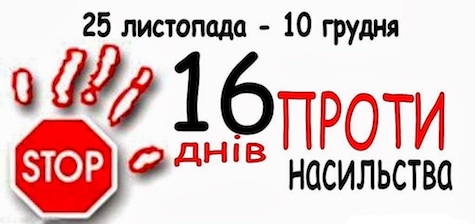 Матеріали до загальнонаціональної щорічної акції «16 днів проти насилля»Щорічно з 25 листопада до 10 грудня у регіонах України в рамках загальнонаціональної акції “16 днів проти насильства” проводяться різноманітні заходи, спрямовані на те, щоб привернути увагу суспільства до проблем насильства в сім’ї, торгівлі людьми, захисту прав дітей, жінок , тощо.Ця акція була започаткована Першим всесвітнім інститутом жіночого лідерства 1991 року. Власне тоді визначився зв’язок між насильством стосовно жінок та правами людей. У цей період входять й інші важливі для демократичної спільноти дати:25 листопада – Міжнародний день ООН з викоренення насильства щодо жінок, що присвячений сестрам Мірабаль, які були жорстоко вбиті під час диктатури Трухильо у Домініканській Республіці у 1960 році; 1 грудня – Міжнародний день боротьби зі СНІДом; 2 грудня – Міжнародний день боротьби з рабством;3 грудня – Міжнародний день інвалідів;5 грудня – Міжнародний день волонтера;6 грудня – річниця інциденту в Монреалі, коли 14 жінок – студенток були вбиті злочинцем лише через те, що “вони були феміністками”;9 грудня – міжнародний день боротьби з корупцією;10 грудня – Міжнародний день прав людини; 10 грудня – День прав людини, коли уряди країн-членів ООН 10 грудня 1948 року визнали права людини “на життя, свободу та недоторканість особи для всіх без винятків”, підписавши Загальну декларацію прав людини.Основними завданнями Акції є:привернення уваги громадськості до актуальних для українського суспільства проблем подолання насильства в сім’ї, протидії торгівлі людьми та жорстокого поводження з дітьми, гендерного насильства та забезпечення рівних прав жінок і чоловіків;активізація партнерського руху органів державної влади, державних закладів, громадських організацій до проблем насильства в сім’ї та захисту прав жінок в Україні;проведення інформаційних кампаній з метою підвищення обізнаності населення України з питань попередження насильства в сім’ї, жорсткого поводження з дітьми, формування свідомості всіх верств населення щодо нетерпимого ставлення до насильства;проведення місцевих або регіональних заходів, громадських слухань з питань попередження насильства в сім’ї, гендерного насильства та торгівлі людьми;підтримання представників соціальних закладів щодо популяризації соціального ефекту, результатів від звернення за допомогою при насильстві.Зміст:Ремінець чи медяник? ……………………………………………………………………………………….(с.2)Найближчий соціум: розвиває чи руйнує? ………………………………………………………………...(с.4)Дитячі вікові кризи ………………………………………………………………………………………….(с.9)Коли не можна карати дитину… …………………………………………………………………………...(с.11)Шляхи побудови гуманних взаємин батьків і дітей ……………………………………………………….(с.13)Збалансовуємо фонди «хочу» і «можу» ……………………………………………………………………(с.19)Чинники невротизації дошкільника ………………………………………………………………………...(с.23)Зазирнімо в майбутнє або Антиципатія в дошкільному віці ……………………………………………..(с.29)Виховання без насилля ………………………………………………………………………………………(с.33)Ремінець чи медяник?Кому з нас, шановні дорослі, не доводилося мати проблем з неслухняністю дітей. Вони виникають у побуті, у громадських місцях, у процесі спільної діяльності та на дозвіллі й досить часто є реакцією малих на висунуті до них вимоги. В чому причина такого непослуху? Що штовхає наших дітей на виявлення непокори?Саме про це, а також про те, як у таких ситуаціях варто поводитися дорослим, наша розмова.Стосовно дитини проблему дисципліни можна подати у двох аспектах – зовнішньому і внутрішньому. Техніка зовнішньої дисципліни базується на тому, що дорослі домагаються від дітей максимальної слухняності, не цікавлячись їхньою думкою з цього приводу. Техніка внутрішньої дисципліни спрямована на виховання у дитини самодисципліни, тобто прищеплення таких цінностей, які потім стають для неї головними принципами в поведінці, нормою життя.Перша категорія передбачає, образно кажучи, «ремінець і медяник», тобто нагороду і покарання. Причому арсенал покарань у дорослих досить різноманітний. Тут і вербальні форми (образливі порівняння, обзивання, підвищення голосу, критика, глузування), й ізоляція (дитину ставлять в куток, відправляють в іншу кімнату, не розмовляють з нею), й позбавлення якихось привілеїв, розваг, ласощів і … фізичні покарання. Усі ці виховні заходи та їх результати умовно можна порівняти із замкненим колом. Зважте самі: будь-яке покарання викликає у дитини стан тривоги і нервовості, подекуди – нелюбов або навіть ненависть до того, хто карає, і до того, хто не захищає її, а це породжує агресію та провокує на нові негативні вчинки. Звідси нове невдоволення дорослих і нове покарання. Отже, коло замкнулося. Його не можна розірвати за рахунок щораз жорстокіших виховних заходів, оскільки механізм протидії лишається практично незмінний. Крім того, покарання породжує у малюка невпевненість у собі. Покарана дитина почувається самотньою, ображеною, позбавленою батьківської любові й нікому не потрібною. Постійні покарання можуть викликати деформацію уявлень дитини про себе та свої можливості – їй здаватиметься, що вона погана, гірша від усіх. З часом це стає переконанням, а поведінка – відповідною до набутих уявлень. Можлива й інша реакція – під тиском чужої волі і принижень дитина може озлобитися й прагнутиме будь-що не підкоритися і навіть помститися. У перспективі такі діти намагатимуться самоутверджуватися за рахунок інших – батьків, ровесників, молодших за віком і слабших. При цьому домінуватимуть агресія та жорстокість. Таким чином, виховний ефект виявляється протилежним бажаному – зі знаком «-». Тож варто пам’ятати: покарання не лише  не запобігає асоціальній поведінці і не спиняє її, а й загострює агресивні прояви.Ось приклад із життя … Щодня молоді мами, виводячи дітей на прогулянку, збираються біля під’їзду поспілкуватися. Їхні діти в цей час знаходять собі якісь заняття: хтось грається в ляльки, хтось – у машинки, тільки Сашко весь час крутиться біля дорослих. Йому цікаво слухати, про що вони говорять. Мати не дуже звертає на нього увагу. Але коли Сашко сам починає встрявати в розмову дорослих зі своїми коментарями або якоюсь недоречною інформацією про «пікантні» подробиці сімейного життя, мати починає сердитися й проганяє хлопця від дорослих зі словами: «От паскудна дитина, геть з моїх очей!» Сашко дметься й неохоче відходить убік. Кілька разів він дражниться, роблячи вигляд, що знову наближається до гурту сусідок. Мати вдає, що не помічає цих маневрів. Розчарований Сашко відходить до дітей, і вже за кілька хвилин звідти долинають плач дівчаток, їхні обурені вигуки. Виявляється, бешкетник забрав у них ляльку, зруйнував «квартиру», яку діти з такою любов’ю для неї споруджували. Сльози, крик… Усі сварять Сашка, а мати, впіймавши сина, добре прикладається до його спини і нижче. Тепер уже плаче й Сашко. Випручавшись, він викрикує образи на адресу матері, починає жбурляти в неї камінці. Закінчується все це тим, що мати, вхопивши сина з а комір, тягне його до квартири. Звідти ще довго долинають істеричні вигуки…Спробуємо розібратись у причинах поганої поведінки дітей. Насамперед це може бути:незадовільний стан їхньої нервової системи, спровокований загальним нестабільним або напруженим, несприятливим мікрокліматом у родині; хронічні захворювання, які ослаблюють організм дитини, викликають перенапруження і знесилення, провокуючи підвищену дратівливість; порушення режиму дня, в тому числі сну, харчування, прогулянок на свіжому повітрі; недостатність уваги до дитини, її проблем;незадоволена потреба у повноцінному спілкування з іншими дітьми;відсутність умов для ігрової діяльності, обмаль необхідних для повноцінного розвитку дитини іграшок;перевтому від ненормованого перегляду телепрограм, невідповідність їхнього змісту віковим можливостям малюка;поганий приклад, грубощі, сцени насильства й жорстокості, які діти бачать не лише на телеекрані, а й у повсякденному житті (зокрема, в родині) тощо.На жаль, в нашому суспільстві ще не вкоренилася або вважається якоюсь крайністю практика консультування з проблем конфліктних взаємин між людьми, зокрема між чоловіком і дружиною, між батьками і дітьми, у лікаря – невропатолога або психіатра, у практичного психолога чи кваліфікованого фахівця з проблем сім’ї та родинного виховання. Тим часом стан здоров’я суспільства та рівень його агресії нині є критичними і потребують як правильної оцінки ситуації, так і кваліфікованого втручання в її розв’язання. Соромитися тут не варто, як і марно сподіватися на те, що проблема розв’яжеться сама собою. Як це зробити так, щоб не «розхитувалося» здоров’я ні дітей, ні батьків? Яку обрати тактику? Головне, звичайно, залежить від позиції батьків: дитина, яку люблять, якій приділяють достатньо уваги, яку з раннього дитинства навчають гарної поведінки і якій при цьому дорослі подають належний приклад, не може стати для батьків дисциплінарною проблемою. Адже етику стосунків і повагу до інших людей вона сприймає як норму життя, що виявляється і підтримується на різних рівнях взаємин і в різних життєвих ситуаціях. Однак, підхід до розуміння поведінки дитини, її дисципліни з позиції почуттів, а не контролю й придушення, також не можна звести до переліку простих правил, порушення яких тягне за собою покарання. Треба зважати на те, що самоконтроль для малюка прийнятні ший, ніж сліпа покора. Дитину не можна запрограмувати. У вихованні дисципліни слід виходити з пріоритету почуттів малюка. Якщо емоційний клімат родини сприятливий – дитина почуватиметься безпечно навіть тоді, коли батьки діятимуть досить твердо і регламентуватимуть діяльність сина чи доньки розумними рамками. Такий підхід до дисципліни потребує відокремлення людини від її дій або вчинків. Щодо цього надзвичайно корисною є порада, адресована дорослим: «Ніколи не осуджуйте дитину – тільки її вчинки». А шлях формування самоконтролю передбачає поступове просування від послідовності у вимогах до дитини, коректності форм їх донесення а будь-яких обставин до сприйняття їх дитиною як власних переконань і установок. Наголошуємо: позитивний результат досягається тільки завдяки послідовності, доброзичливості, аргументованості вимог та поваги до особистості дитини. Краще сказати: «Мені зовсім не подобається, як ти поводишся, але я люблю тебе і сподіваюся, що цього більше не буде, адже ти мене так засмучуєш», ніж давати негативну оцінку самій дитині.Дисциплінувати малюка треба або у виявлення почуттів, або в термінах дій. У таких ситуаціях матимемо справу з актуалізуючою дисципліною. Розглянемо кілька можливих варіантів її прояву у родинному вихованні.Тільки ставлення. «Я йому як дам наступного разу!» - з такою реплікою повертається ваш син з прогулянки. Він скаржиться на друзів, оскільки перебуває під враженням ситуації, йому просто треба виговоритися, тобто висловити своє ставлення. «Цей Вітько зовсім не вміє грати у футбол, тільки робить нам підніжки. Подивися на мої ноги – самі синці». У такій ситуації дорослим дуже важливо зрозуміти, що йдеться тільки про емоції і не більше. Дитині треба дати можливість виговоритися, і аж ніяк не варто підігрівати агресію фразами, як от: «Я це чує від тебе щодня. Невже не можеш за себе постояти? Скільки можна приходити із синцями?» Така помилка дорослих може призвести до того, що дитячі почуття (тобто емоції) можуть перейти у сферу дій з більш негативними наслідками.Дія. Дитина може сказати і так: «Мене так дратує Миколка, що я збираюсь його побити». Правильною буде така реакція батьків: «Ми тебе розуміємо. Але подумай, чим це може закінчитися і що від цього зміниться. А якби на його місці був ти? Адже ти теж іще багато дечого не вмієш робити. Миколка, напевне, погано знає правила гри – треба йому допомогти» (ідеальний варіант – батько пропонує пограти у футбол разом з дітьми й водночас пояснити Миколці правила гри).Дія уже відбулася. Діти посварилися. Син обізвав або штовхнув товариша і намагається пояснити батькам, чому він так зробив, тобто прагне довести свою правоту. Правильною тактикою з боку батьків буде відійти від конкретного випадку й узагальнити те, що відбулося. «я вважаю, що вчинив правильно», - каже ваш Сергійко. «Тобто, по-твоєму, це найкращий спосіб довести свою правоту?» - уточнюють батьки. «Так» - «І ти міг би так сказати чи зробити своїй мамі, якби вона не мала рації?» Такий діалог сприятиме переоцінці дитиною власного вчинку.Покарання невідворотне. Якщо виникають ситуації, коли без покарання обійтися не можна, батьки повинні відмовитися від особистого досвіду, тобто треба ніби відокремити себе і покарання. Батьки можуть і мають бути носіями загальноприйнятих норм, і вони зовсім не повинні виступати у ролі суддів власних дітей. Отже, покарання на тлі широковживаних фраз, як-от: «Буде так, як я сказав», «Я тобі як наказав робити?!», «Я тобі дам за такі слова!», «Ось ти зараз у мене матимеш!» - не дають педагогічного ефекту. «Поміркуймо, над тим, що відбулося, - пропонує батько. – Ти розбив шибку, і я вже нічого не можу вдіяти, але поясни мені, що сталося?» Після такого спокійного звертання малий щиро розповість як, граючи у футбол, ненароком влучив у шибку. Уважно вислухавши сина, батько має сказати: «Я розумію, що ти зробив це ненароком. Але в кожній грі, як і в житті, існують певні правила. За їх порушення треба відповідати. Скажи мені, яке покарання ти вважатимеш правильним?» Подібна тактика добре розвиває самостійність і відповідальність за свої вчинки. При цьому стосунки між батьком і сином лишаються довірчими. На жаль, є багато інших прикладів. Досить часто батьки ультимативно ставлять дитині вимоги підкоритися головним чином тому, що не завжди впевнені в собі. На неслухняність дітей реагують здебільшого хворобливо: «Ми стільки для тебе робимо, а ти такий невдячний!» Для дошкільняти такі репліки звучать абстрактно.Тим, хто хоче мати виховану дитину, пропонуємо принципи виховання дисциплінованості у дитини:Відокремлюйте свої почуття від дій. Не осуджуйте дитину. Вона має відчувати, що її люблять, але її дії в конкретному випадку неприйнятні. Пам’ятайте: щоб змінити вчинки дитини, треба навчитися розуміти її,Уважно вивчайте свою дитину. Ви маєте знати стан її здоров’я, нервової системи. Дії малюків у стані нервового розладу є симптомами якихось емоційних ускладнень, викликаних критикою, звинуваченням, покаранням, напруженою родинною атмосферою,Відповідайте на почуття дитини. Давайте їй виговоритися, щоб негативні емоції знайшли вихід у словах, а не в діях,Якщо без покарання обійтися не можна, хай дитина вибере його сама. Практика показує: як правило, діти здебільшого вибирають суворіше покарання, ніж батьки. Але в таких випадках вони не вважають його несправедливим і не ображаються,Караючи дитину впевніться у тому, що вона розуміє, за що, щоб вона звинувачувала себе, а не того, хто карає,Давайте зрозуміти синові чи доньці, що дисциплінарні проблеми дітей стосуються не тільки дорослих, а є спільними для них,Навчайте дитину норм і правил поведінки в різних місцях і в різних життєвих ситуаціях – ненав’язливо та без моралізування,Накладіть обмеження на небезпечні та руйнівні дії. Допоможіть дитині спрямувати свою активність у дозволене русло. У цьому полягає основна формула динамічного підходу до проблеми дисципліни дитини,Будьте самі прикладом культурного поводження з іншими людьми, з предметами та в довкіллі.Література: Дошкільне виховання, № 11, 2002, с. 19 – 21Найближчий соціум: розвиває чи руйнує?Джерело: часопис «Дошкільне виховання», № 6 2010, с. 4-8Дитинство має бути радісним і щасливим – проголошуємо ми і водночас розуміємо: самого тільки бажання замало. Вирішальним чином усе залежить від умов, соціального середовища, в яких зростає малюк. Тож захист права дитини на щасливе дитинство і оптимальні умови для розвитку – найперша та найголовніша  турбота держави, всіх причетних до виховання юного покоління.Родина та дошкільний заклад – перші наставники маленької дитини. Вони і мають закласти ті риси та якості, які визначають у майбутньому моральне обличчя Людини, її ціннісні пріоритети.Закон «Про дошкільну освіту», Базова Програма надають величезного значення ролі батьків у вихованні їхніх дітей, тісній взаємодії родини та дошкільного закладу, що є основними складовими найближчого дошкільнятам соціуму.Про соціальну ситуацію розвитку сучасної дитини та найголовніші вирішальні чинники, що його визначають, йдеться у нашій консультації.Батьківський вплив може бути позитивним і руйнівнимСтан духовної культури і моралі суспільства як у світі, так і в Україні викликає занепокоєння. Корозія усталених духовних цінностей – наслідок прагматизації життя, пропаганди насилля, нехтування правовими, моральними, соціальними нормами – за своїми масштабами становить глобальну соціальну проблему. Відсутність у частини молоді навичок конструктивного спілкування, стійких принципів, розуміння сутності соціальних процесів і явищ призводить до конфліктів, стресових ситуацій, неадекватної соціальної поведінки. Як наслідок – втеча від реальної дійсності в алкоголь, наркотики, віртуальне середовище.Сучасна психолого-педагогічна наука вважає джерелом мотивації вчинків людини, її поведінки систему та ієрархію внутрішніх цінностей. Соціальні умови, що продукують меркантильність і цинізм, призводять до деформації системи цінностей у доволі значної кількості громадян. Знецінюється одвічне: любов, родина, культура, гіпертрофується матеріальне. Формується особистість, не здатна створити міцну родину, мудро виховати дітей. діти у неблагополучних родинах недостатньо соціально зрілі, агресивні, а тому не сприймаються однолітками позитивно, що утруднює їх особистісний розвиток.Перепоною до повноцінного особистісного розвитку дитини часто є комплекс порушень всієї системи чинників, що його зумовлюють. Фундамент особистісного зростання людини закладається в рамках родинного виховання. А чи знаємо ми насправді, що відбувається в родині, насамперед як у виховній інституції? Всім відомі гасла типу «сім’я репрезентує суспільство?» Часто можна зустріти серйозні обґрунтування думки: якби ми навчалися лікувати родину, ми змогли б лікувати суспільство.Наші експериментальні дослідження проблеми родинного виховання, на жаль, дають підстави для невтішних узагальнень. Дедалі більше стає останнім часом неготових до своєї відповідальної місії мам, причому складається враження, що насамперед це зумовлено недорозвиненим (якщо не повністю відсутнім) інстинктом материнства. Деякі з них самі стверджують, що стали мамами, бо «так сталося». Далі упродовж перших років життя дитини ситуація в різних родинах розвивається по-різному, та, на жаль, надто рідко вона буває благополучною для повноцінного розвитку  дитячої особистості. Сьогодні багато мам-одиначок, до них додамо і розлучених мам. Недолюблені, закомплексовані, соціально спрямовані на роботу, кар’єру, вони часто лишаються віч-на-віч із серйозними проблемами, життєвими негараздами. Щоправда, у когось є бабусі-дідусі… - хоча б якась допомога та підтримка. Але всім їм притаманна одна спільна риса – страх за майбутнє дитини, який передається їй й негативно позначається на формуванні особистості.Руйнівною подекуди буває і батьківська любов. Здавалося б, вона має означати віру в дитину, довіру до неї, радість і задоволення від спілкування, безумовне прийняття, визнання індивідуальності малюка та орієнтацію на неї. І як відповідь – внутрішнє відчуття сином чи донькою захищеності та власної значущості. Адже відомо: потреби дитини в схваленні та позитивному емоційному прийнятті – домінантна. Їй конче потрібно відчувати, що її люблять та визнають батьки, бути впевненою, що її ніколи не покинуть.Натомість, характеризуючи родинну ситуацію розвитку для майже половини сучасних дошкільнят, можна виділити такі особливості. Неадекватні батьківські позиції та стиль спілкування: ригідні стереотипи виховання, відсутність єдиних вимог, неправильна оцінка дитини, незнання психологічних особливостей, низький культурний та освітній рівень, порушення психологічного клімату, «вихлюпування» на дитину особистісних проблем батьків, переважно авторитарно-монологічний стиль спілкування. За таких характеристик стають зрозумілими виявлені нами поведінкові прояви  тривожних симптомів і в дітей. адже дошкільника дуже легко зламати як особистість: його свідомість надто піддається впливам, відкрита, батьки є безперечним авторитетом. Якщо, скажімо, часто негативно оцінювати малого – в нього формується образ «Я - поганий, бо тато і мама не можуть бути поганими». Дитина для самої себе стає другосортною, що породжує поведінку прислужування всім, хто навколо. Уже змалку з’являється зневіра: адже кожен може втрутитися і зламати, зазіхнути на іграшку, свободу, тіло, а вона не здатна за себе постояти. Тож відчуття гідності розтоптане в зародку саме в родині.Порушено умови нормального розвиткуАналіз експериментальних даних показав: у сучасній соціокультурній ситуації порушено умови нормального розвитку дітей. це виявляється і у відчуженні від дорослих, і в агресивній експансії так званої екранної культури. Наше дослідженні показало: 36 % батьків покладають відповідальність за виховання дітей на дитячий садок, 42 % - за об’єднання спільних зусиль дошкільного закладу і родини і тільки 22 % вважають відповідальними за виховання своїх синів і дочок насамперед себе – родину. Встановлено, що більшість батьків найчастіше стикаються з такими труднощами, як власна психологічна некомпетентність, непорозуміння з дитиною, брак часу на спілкування з нею, ігнорування індивідуальних особливостей сина чи доньки, а також розбіжності у вимогах до дитини членів сім’ї.  Аналіз «родинних» засобів впливу на дітей показав, що батьки вважають найефективнішими погрози, попередження, фізичне покарання, ігнорування тощо. І тільки 17 % тат і мам вважають за потрібне домовлятися з дитиною, йдуть на компроміси.Досить поширеним у сучасній родині джерелом конфліктів, що позначається на соціальному розвиткові дитини, є те, що всі проблеми виховання покладені здебільшого на жінку. Якщо до цього ще додати традиційну пасивність чоловіка у виконанні виховної функції, а також порушені в багатьох родинах стосунки зі старшим поколінням, яке могло б допомогти у вихованні дитини, - стають зрозумілими постійні мамині стреси. І, як наслідок, - діти з комплексами тривожності та неповноцінності (О.Головко, В.Котирло). загальна риса поведінки таких дітей – невпевненість і пригнічений емоційний стан, - призводить здебільшого до афективних поведінкових зривів. І якщо в дитячому садку не працювати над цією проблемою в рамках гуманного особистісно орієнтовано підходу, такі діти можуть скласти згодом так звану групу ризику: тривожних, зі страхом невдач у діяльності, у встановленні особистісних контактів з новими людьми, а часом і з недоброзичливим ставленням до них. І батьки, і вихователі одностайні у тому, що їх непокоять такі риси поведінки дітей, як несамостійність, пасивність, залежність, занижена самооцінка, низький рівень домагань.Ще більшу тривогу викликає зростання ранніх проявів агресивності вже в трьох-чотирьохрічних діток. Причини знову ж таки майже на поверхні: висока частота в житті дитини фрустрацій, вона дуже часто буває свідком проявів агресії, мстивості, ворожості у поведінці близьких людей. Систематично сприймаючи подібні «картинки» у дитячих телепередачах та інших телесюжетах, діти охоче переносять їх у свої ігри, використовують як зразок розв’язання конфліктних ситуацій. І головна біда – превалювання емоційного дискомфорту в родині та в дошкільному закладі.Ось і наші останні цільові спостереження показують, що в сучасній родині, на жаль, переважає цілеспрямований вплив (тиск) на дитину, а не взаємодія з нею на рівні діалогу. Це свого роду віддзеркалення панівних традицій освітньої системи – монологізм, контроль, дотримання субординації, загалом домінування світу дорослих над світом дитини. Так, аж 70 % батьків бажають соціальної успішності в майбутньому власній дитині, але лише 2 % з них безумовно сприймають її індивідуальність. Або інший сумний факт: 64 % дорослих визнали провідними для себе такі прийоми виховання, як авторитаризм, безумовне підкорення дитини, жорсткі дисциплінарні рамки, встановлення значної психологічної дистанції між дітьми та батьками.Якість взаємин, а не їх тривалість у часіВодночас наше цілеспрямоване вивчення переконує: для реалізації особистісного потенціалу дитини вирішальне значення має якість, тобто характер, форма, зміст взаємин з близькими дорослими в родині, а не часова тривалість безпосередніх контактів. Зокрема, неабияку роль відіграє задоволеність жінки своєю власною соціальною роллю матері і вихователя, ніж просто постійне перебування її вдома. Батьки, які працюють, мають достатню кількість переваг для повноцінного виховання своїх дітей. Найперше, сама мама активна самодостатня жінка, яка все встигає. Таких найбільше серед мам, які активно контактують з дитсадком, уважні до порад вихователів. Досить 5-10 хвилин уважного ставлення до життя дитини в колективі групи, емоційної зацікавленості, уваги до «сповідей» сина чи доньки про прожитий день, залучення їх на добровільних засадах до всіх домашніх справ – й ця мама варта наслідування. Діти з таких родин активні в колективі, не байдужі до його справ, з власної ініціативи беруть активну участь у всьому, що пропонує вихователь.Експериментальний аналіз специфіки розвитку емоційної сфери сучасних дітей допоміг виявити суперечності, пов’язані насамперед з характером взаємодії внутрішнього світу дитини із соціальним оточенням. У процесі особистісного розвитку дитини подекуди виникає суперечність між відкритістю малюка, його емоційними очікуваннями доброзичливості та прихильності зовнішнього світу, бажанням бути прийнятим дорослими та дітьми, з одного боку, та домінування серед близьких людей агресивності, негнучкості в міжособистісних стосунках – з другого. Існує також суперечність між вразливістю і тендітністю світу почуттів дитини, її переживань, емоційною чутливістю до стану іншої людини і передаванням, «трансляцією» дорослих проблем дитині, нагнітанням напруження в емоційних стосунках навколо неї. Ця ситуація потребує цілеспрямованої уваги дорослих до гармонізації емоційної складової зростання малюка.Зона найближчого розвиткуСпецифіка розв’язання проблем емоційного розвитку полягає в індивідуальності його характеру. Дорослий має визначити й створити зону найближчого розвитку (О.Запорожець), яка враховує індивідуальність дитини і забезпечує її саморух у виборі оптимального варіанту власної поведінки в кожній конкретній життєвій ситуації.Дорослий-наставник поступово вводить малюка в широкий світ людських емоцій та почуттів, супроводжує проживання нею різних емоційних станів, учить їх розпізнавати, визначати, осмислювати їхній вплив на тілесні прояви. Лише через такий досвід дошкільник зуміє піднятися до емпатії як афективно-пізнавального утворення, що виявляється в здатності до емоційної децентрації, тобто вміння стати на позицію іншого, зрозуміти, відчути його емоційний стан і відповідно відреагувати, адекватно проявляючи власний.Саме тому в дошкільному навчальному закладі має переважати процес психолого-педагогічної взаємодії, в якому виховання, навчання і розвиток становлять єдине ціле, а дитина є активним її суб’єктом. Йдеться про єдність впливу «педагог-родина», «батьки-дитина», «педагог-дитина» як оптимальний грунт саморозвитку та самореалізації особистості. Дитина, таким чином, перетворюється з об’єкта виховання на суб’єкт взаємодії. Виховний вплив стає опосередкованим, їй відводиться роль творця ідеї, здатного мобілізувати свій особистісний потенціал на її реалізацію.Педагог-режисер створює умови для розкриття особистості в процесі взаємодії, всіляко підтримує ідеї дітей. основна складова при цьому – оптимальна свобода для дій вихованця за також ж рівня вимог до нього, що й спонукає до прояву відповідальності в умовах вільної діяльності.Почути кожну дитинуЧи не найпоширенішою формою роботи педагога з групою дітей є бесіда: і як обов’язкова складова будь-якого організованого заняття, і як супровід щоденних спостережень у природі, і як засіб індивідуальної взаємодії дорослого з дитиною з виховною метою. Варто звернути увагу на психологічну культури розвивальної бесіди. Здавалося б, тут давно всім все зрозуміло: педагог наперед продумує низку цілеспрямованих запитань, які й становлять зміст бесіди.Спробуймо проаналізувати процес проведення таких бесід з погляду їх виховного сенсу. Спинимося на таких важливих проблемах. Насамперед і досі в практиці ще діє правило обов’язково дотримуватися заздалегідь задуманого плану бесіди на фронтальних заняттях. При цьому надто рідко педагоги ставлять мету почути кожну дитину, зрозуміти хід її думки, врахувати індивідуальний темп мислення. А лише за такої умови можна було б тримати на контролі не тільки заплановані запитання, а, головне, індивідуальний перебіг пізнавальної діяльності окремих вихованців. Потрібно також визначити, коли і як у бесіді варто використати так звані навідні запитання. Мета при цьому – ненав’язливо спрямувати думку дитини, уловивши  цей індивідуальний хід думки та обережно вплітаючи в нього своє втручання. Важливо, щоб вихованець не втратив емоційне задоволення від власного процесу пізнання й розмірковування.І досі панує авторитаризмНа жаль, в освітньо-виховному процесі дитячого садка і досі панує авторитарний стиль взаємин дорослого з дитиною. Недостатньо оціненою, а тому й нерозвиненою лишається емоційно-особистісна форма спілкування в освітньому процесі загалом і на рівні дошкільного дитинства, зокрема. А саме ж у цей час закладаються підвалини особистісного досвіду спілкування з навколишнім світом, ціннісних орієнтацій дитини у різних сферах життєдіяльності тощо. Поки що ця проблема лишається на рівні обговорення.Побудова довірчих відкритих стосунків з кожною дитиною має бути найпершим завданням педагога, коли новачок лише знайомиться із садочком. Не адаптація дитини до групи, а саме спеціальна робота вихователя з налагодження з нею довірчих стосунків. Не варто поспішати ознайомлювати новачка з так званими правилами співжиття в групі. Доцільніше спробувати вивчити дитину, дізнатися про всілякі здавалося б, неістотні особливості її поведінки: як звикла їсти, як вдягається-роздягається, як засинає, піднімаються після сну тощо. Це допоможе максимально пом’якшити негативні наслідки відриву дитини від родини, а відтак і стане місточком між малюком і вихователем, відкриє шлях до налагодження довірчих взаємин. Активними учасниками цього процесу мають бути і мама, і тато, і бабуся чи хтось із близьких дорослих, хто контактує із дитсадком. Довіра і відкритість мають бути визначальними у взаєминах між дитиною та дорослими і в родині, і в дитсадку. Лише за таких умов можна очікувати природної поведінки малюка, прояву його інтелектуальної та соціальної активності, готовності задіяти власний досвід, не остерігаючись осуду, кепкувань тощо.Зрозуміло, з кожною дитиною педагог має пройти суто індивідуальний шлях, добираючи «ключик» до її душі, але лише таким чином можна створити емоційно позитивну атмосферу відкритих довірчих взаємин з усією групою. І саме в такій атмосфері може йтися про інтелектуальну та соціальну активність кожного вихованця.Створення повноцінних умов для реалізації особистісного потенціалу дитини і виведення її на творчий шлях має ґрунтуватися на визнанні значення дитинства як важливого періоду для розвитку особистості, її природного ставлення стати дорослою та самостійною. Головне завдання дорослого – побудувати гармонійні довірчі взаємини та адекватне розвивальне середовище. Цьому може сприяти запропонована науковцями лабораторії психології дошкільника Інституту психології ім.Г.С.Костюка НАПН України технологія проектування психолого-педагогічної взаємодії дорослого з дитиною, адекватної природним силам малюка і націленої на формування особистості в єдності емоційних, особистісних і поведінкових надбань.Технологія проектування психолого-педагогічної взаємодії дорослого з дитиноюДорослий налаштовується на творчу співпрацю з дітьми, де кожен з них має стати суб’єктом розвитку в освітньому процесі. Показником ефективності педагогічних зусиль дорослого і має виступати особистісний рівень досягнень кожної дитини в діяльності, її здатність проявити творчість, активну взаємодію з дітьми та дорослими, адекватний індивідуальним можливостям рівень комунікативних, пізнавальних та творчих здібностей. Такою має бути педагогіка розвитку. Її стратегічна лінія, націлена на створення умов для само сходження дитини розвивальною драбиною. Ідеї такої стратегії, її науково-психологічні основи стосовно дошкільного дитинства розкрито в працях російських та вітчизняних психологів ХХ століття – Л.Виготського, Д.Ельконіна, О.Запорожця, Г.Костюка, С.Рубінштейна, їхніх учнів і послідовників. У логіці цих традицій будує свої дослідження і колектив нашої лабораторії.Особливу роль у цій технології відведено педагогові, його професійному рівню не лише будувати стосунки з дітьми у форматі суб’єкт-суб’єктних відносин, а й бути при цьому мудрим та пильним спостерігачем поведінки кожного учасника, виявляти щире захоплення найменшими ініціативними знахідками кожного, оптимізм у підтримці тих, хто потребує допомоги. Одне слово – здатним створювати сприятливу атмосферу для самовиявлення кожного вихованця, радіти за нього, допомагати йому пробуджувати уяву в пошуку власних кроків до розв’язання завдання. Адже відомо, що активність від природи притаманна лише досить невеликій частині дітей, а сплески їхньої ініціативності часом викликають незадоволення деяких горе-педагогів, що таку властивість дитини характеризують як невихованість, нестриманість. Біда в тому, що жорстка регламентація дитячої поведінки з боку педагогів може обмежувати не лише можливості, а й саме бажання дитини самостійно діяти. Поступово малюк «випадає» з процесу педагогічної взаємодії, щоразу від находячи інший простір для застосування власної активності. Окремі ж діти стають пасивними.Вдало запропонований вихователем цікавий проект сприяє побудові суб’єкт-суб’єктних стосунків між учасниками процесу. Педагог із самого початку скеровує діалог мислення і мовлення учасників. Важливим моментом є надання права вибору партнера по конкретній діяльності, змісту й способу дій у досягненні власних цілей. Діяльність стає особистісно значущою для кожного конкретного учасника. Спеціальна організація педагогом обговорення окремих процесів в уявному плані теж вибудовується за вимогами культури розвивальної бесіди, мета якої – організувати дитячий досвід, дати кожному змогу озвучити свою думку, самостійно дібравши форму висловлювання. Педагог привчає дітей чути й осмислювати думку іншого, ввічливо ставити її під сумнів та водночас переконливо аргументувати ту чи іншу оцінку, виходячи з власного досвіду.Зрозуміло, педагог має наперед продумати основні запитання, а от чи використає він їх у реальному процесі, залежить і від дітей, і від майстерності дорослого уловлювати хід думки учасників діалогу. Після обговорення з усіма дітьми проекту в цілому кожній дитині надається можливість створити власний практичний план дій, в якому вона може сказати своє слово, висунути свою пропозицію. І вихователь обов’язково емоційно підтримує кожного (навіть якщо пропозиція невдала), допомагає дітям вибудувати ланцюжок цікавих справ, які вони мають зробити, щоб досягнути поставленої ними мети. За таких умов змінюється і ставлення дошкільнят до діяльності.Сама атмосфера на таких заняттях радісна, по-дитячому весела. Діти роблять те, що самі задумали. Значно зростає творча ініціатива кожного, більшість із них починає розраховувати свої сили і долучатися до спільної справи. Звичайно, успіх залежить від майстерності педагога, насамперед від його вміння бути партнером кожному, водночас працюючи з усією групою. В такій доброзичливій атмосфері дошкільнята привчаються «думати разом»: чути того, хто висловлюється, відчувати бажання його почути й зрозуміти та долучитися до висунутої пропозиції, якщо вона приймається. Так народжуються спільні задуми, а відтак утворюються й малі об’єднання для їх реалізації. Все це відповідно впливає і на взаємини дітей у повсякденному житті. Продовжуються їхні партнерські стосунки, з’являються нові спільні теми для дружніх розмов, виникають творчі ігрові задуми.Коли дитина вільно розмовляє в колі однолітків, ділиться знаннями, досвідом, реально відбувається її зростання. Але не промовивши уголос власну думку, вона не може зрозуміти її до кінця, «думка народжується через мовлення» (Л.С.Виготський). Саме в такому вільному спілкуванні кожний поступово навчається оформляти власну думку в мовленнєве висловлювання – виразне, зрозуміле партнерам, адекватне ситуації.Важливе і колективне обговорення після завершення проекту. Головне, щоб діти осмислили, завдяки чому вони гуртом змогли досягти цілі, чому в них не вийшло все, що запланували. Емоційно позитивна атмосфера бесіди дасть змогу відтворити найбільш вдалі, цікаві, значущі для окремих дітей ситуації, замислитися над важливістю вміння взаємодіяти: допомагати, підтримувати, бути поруч, радіти разом з партнером, ділитися тощо. Уже після першого прожитого разом проекту діти змінюються, і така форма співжиття їх приваблює, вони самі про це кажуть.Дитина навчається знаходити своє місце в спільній справі, почуватися потрібною, відчувати партнера по діяльності. Вкорінюється почуття причетності до життя групи, дитячого садка, а звідси «виростає» і така бажана компетентність. Здобутий досвід переноситься в майбутнє.Відомо, що дошкільник вступає на шлях саморозвитку, само сходження над собою, над ситуацією, коли вміє розпізнавати власні емоції і керувати ними. Поступово він навчається регулювати свої дії та вчинки, відповідно до соціально прийнятих вимог співжиття. Дорослий не повинен брати на себе функції наглядача, регламентатора, авторитетного старшого, який завжди знає, як правильно вчиняти в кожному конкретному випадку. Дитині потрібний справжній наставник, партнер по діяльності, старший товариш, люблячий, близький, за яким вона йде, «не оглядаючись». За таких умов, як справедливо наголошував щоразу О.Запорожець, процес соціалізації соціальних вимог, моральних норм і правил поведінки, перетворення їх у вимоги дитини до самої себе, у внутрішні мотиви поведінки перебігає більш плавно і спокійно. Ідеї О.Запорожця сьогодні знайшли своє втілення в переході від утилітарного розуміння дошкільного дитинства до гуманістичного, в утвердженні самоцінності дошкільного дитинства – в повноцінному його проживанні відсутності будь-якого насильства.Головні закони гуманної педагогіки: любити кожну дитину, розуміти її та приймати її такою, якою вона є, оптимістично ставитися до кожного вихованця, вірити в його майбутнє. А це висуває, в свою чергу,  такі вимоги: створювати розвивальне середовище для дітей, крок за кроком утверджувати в кожному з них віру в своє «я», терпляче допомагати в самопізнанні та самоствердженні ще педагогові-гуманісту мають бути притаманні доброта, щирість, відданість та безмежна віра в свого підопічного. Лише тоді можна очікувати у відповідь відкритості дитячого серця до світу, гармонійних стосунків з близькими, відчуття захищеності, впевненості, що спонукатиме дитину до оптимального прояву само активності. Одне, слово, гуманна педагогіка веде дитину шляхом самовдосконалення. І тут вирішальну роль відіграє майстерність у застосуванні принципу врахування індивідуальної своєрідності кожної дитини.Так формується соціальна компетентністьЗмістовна діяльність, і насамперед гра, приховує в собі великі можливості для соціального розвитку малюка. В період дошкільного дитинства найважливішим завданням має стати забезпечення дружніх взаємин дітей одне з одним, з дорослими в дитсадку і батьківсько-дитячих взаємин у родині на основі виховання культури пізнання дитиною тих, хто її оточує (дітей та дорослих), делікатного ставлення до їхніх емоційних проявів, навчання конструктивних способів поведінки та спілкування.Особливе значення має спільна діяльність, в якій дитина є активним суб’єктом усього процесу – від вибору мета і змісту до визначення шляхів і способів досягнення мети. Вихователь формує партнерські стосунки між дітьми, прагне, щоб кожна дитина почувалася активним учасником спільної справи, а особливо розуміла власну значущість у досягненні спільної мети, і визнавала таку ж значущість своїх друзів.Так і формуються доброзичливість, взаємо підтримка, позитивні взаємовпливи учасників. Співпраця зближує дітей, вирівнює їхні стосунки, нівелює непорозуміння, вони відчувають радість від участі в спільних справах.На цих позиціях ми визначаємо показники соціальної компетентності, яка відображає досягнення в розвитку мотиваційно-емоційної, когнітивної і поведінкової сфер, що стосуються ставлення дитини до інших людей. Соціально компетентна дитина здатна проявити доброту, увагу, турботу, допомогу, милосердя, зрозуміти особливості однолітка, дорослого, їхні інтереси, емоційний стан, помітити зміни настрою, усвідомити в міру свого віку і те, як її саму сприймають інші. Така дитина вміє й використати відповідно до ситуації зміст і способи спілкування, етично значущі форми поведінки.Дитячі вікові кризиКриза трьох роківКриза трьох років не обов'язково проявляється саме в три роки, іноді вона може розвинутися наприкінці періоду раннього дитинства. Розглянемо її прояви на прикладі. Маленький Богданчик завжди із задоволенням ходив у гості. Але якось недільного ранку, почувши, що батьки разом із ним збираються відвідати бабусю, забастував і почав плакати. З ним не стали сперечатися, поступилися його бажанню залишитися вдома. Але замість того, щоб вгамуватися, малюк почав репетувати ще сильніше. Адже йому все - таки дуже хотілося піти до бабусі. Наступного разу батьки спробували переконати сина, але він знову зайшовся плачем, повторюючи: "Не піду, не хочу, йдіть без мене!". Як бачимо, за короткий проміжок часу в особистості дитини відбулися радикальні різкі зміни внаслідок внутрішніх переживань та конфліктів з довкіллям. Негативізм трирічної дитини є своєрідним протестом проти спроб дорослого нав'язати йому свою волю, зумовлений прагненням до самостійності. Адже дитина хоче, щоб батьки поцікавилися її думкою, порадилися з нею. Не отримуючи достатньої уваги до себе, малюк часто чинить усупереч волі дорослого, іноді навіть усупереч власним бажанням. Отже, криза трьох років обумовлена двома основними психологічними змінами в особистості дитини: усвідомленням свого "Я" та, як наслідок цього, бажанням виділитися в будь-який спосіб з-поміж людей, що її оточують. Перший пояс симптомівПервинні психологічні прояви кризи трьох років називаємо першим поясом симптомів (за Л.С. Виготським). Сюди відносяться такі поведінкові ознаки, як негативізм та впертість. Першим симптомом наростання кризи є негативізм Його слід відрізняти від звичайної неслухняності. Коли дитина вередує через те, що їй щось забороняють (наприклад, довго гратися надворі) або відмовляють у бажанні мати певну річ, - це лише негативна реакція на вимогу дорослого. Якщо ж дитина вчиняє всупереч волі дорослого тільки через те, що він її про щось просить чи чогось від неї вимагає - це прояв негативізму. В таких ситуаціях батьки мають поводитися обережно: не вдаватися до рішучих каральних дій, а спокійно поговорити з дитиною, пояснити їй, що не бажають їй зла. Було б добре, якби дорослі стали для свого малюка добрими друзями - в його забавах, рольових іграх з певними правилами і заборонами. В такий спосіб малий вчиться виконувати соціальні ролі, а відтак, стримувати свої бажання та емоції. До того ж в грі формуються мотиви поведінки, увага, пам'ять, загартовується сила волі, що сприяє збереженню та зміцненню нервово-психологічного здоров'я дошкільняти. Другий симптом кризи - впертість. Її не можна плутати з настирливістю. Якщо малюк забажав певну іграшку чи цукерку, але не може її отримати негайно, він, зазвичай, буде її просити знов і знов, можливо, навіть почне вередувати, і, нарешті, дістане те, чого прагнув. Такий тип поведінки називається настирливістю. Проявом впертості буде, наприклад, ситуація, коли дитина наполягає, щоб їй купили іграшку лише якогось певного кольору чи тільки в певній крамниці, при цьому не аргументуючи свого вибору. Така реакція спрямована проти встановлених для дитини норм поведінки та способу життя, який склався в неї на цей час. Найчастіше таке трапляється в тих випадках, якщо дитина від народження перебувала під надмірною опікою дорослих. Тож батькам слід послабити психологічний тиск на дитину, надати їй більше самостійності (хоча й не потурати її бажанням та спробам вередувати). Дошкільня треба привчати до того, що певні дії він має виконувати самостійно: зашнурувати взуття, застебнути гудзики, прибрати в кімнаті, покласти іграшки на місце тощо. За добре зроблену справу дитину слід похвалити, купити (проте не завжди) щось смачненьке. Другий пояс симптомівДо другого поясу симптомів Л. Виготський відносить наслідки основних. Найчастіше це невротичні реакції, перебіг яких досить болісний. У дітей спостерігається енурез (нічне нетримання сечі), вони стають неохайними. Іноді виникають гіпобулічні синдроми - дитина раптом падає на спину, починає бити по підлозі ногами та руками й голосно кричати. Характерним у поведінці таких дітей є крайній негативізм. На цьому етапі розвитку кризи в дитини можуть виникнути певні психопатологічні розлади. Психопатологічні розладиСеред психопатологічних розладів виділяють кілька синдромів, перший з яких - синдром невропатії з проявами астенізації. За наявності такого синдрому батьки помічають, що малий погано й неспокійно спить, що його мучать нічні жахи. Іноді в дитини можуть виникати труднощі з мовою, заїкування. Соматовегетативними проявами синдрому є такі, як: зригування, блювота, закрепи, порушення апетиту, вибірковість харчування, незначне підвищення температури тіла, запаморочення. Вихователі нерідко звертають увагу на надмірну активність дитини, підвищену збудливість, роздратованість, лабільність настрою, вередування, швидке психічне та фізичне виснаження. Для дитини з синдромом невропатії треба встановити правильний режим дня. Вона має більше, ніж решта малят, перебувати на свіжому повітрі, особливо перед сном. Досить корисною в такому випадку буде музикотерапія - прослуховування заспокійливих релаксаційних композицій. За наявності таких ознак, як заїкування та гіпобулічний синдром треба обстежити малюка в дитячого невролога та психолога, оскільки ці симптоми можуть виникнути внаслідок ураження певних ділянок головного мозку (зокрема внаслідок пологової чи будь-якої іншої черепно-мозкової травми), а також за наявності застійних вогнищ збудження при епілепсії. Через лабільність настрою такий малюк може бути джерелом виникнення конфліктів у групі дітей. Але на нього не можна кричати. Натомість педагогові слід уважно стежити за поведінкою такого вихованця і вчасно розряджати напружену атмосферу. Другий синдром, який заслуговує на увагу, це гіпердинамічний синдром. В наукових колах ще й досі точиться дискусія, до якого виду розладів його віднести психопатологічних чи психіатричних. Прояви синдрому такі: неспокійні рухи п'ястей рук і стіп ніг, непосидючість, розпорошеність уваги (дитина не здатна зосередитися на виконанні певної дії, не може вислухати співрозмовника, постійно щось губить), нетерплячість, метушливість (відповідає на питання не замислюючись, не дослухавши його до кінця), підвищена балакучість, знижене відчуття безпеки тощо. Психосоматичними проявами синдрому є: "жуйка" (повторне пережовування відригуваної їжі, закрепи як прояв депресії та вегетативних розладів чи як наслідок підвищеної сором'язливості; симптом спотвореного апетиту (вживання в їжу неїстівних предметів), що може бути зумовлено неправильним вихованням дитини; нетримання калу внаслідок відсутності контролю за актом дефекації. В дитини можуть бути прискорене серцебиття та дихання, підвищена пітливість долонь (гіпергідроз), функціональні розлади шлунка та жовчовивідних шляхів, що виявляється в періодичних болях у животі, особливо після хвилювання чи перенесеного стресу. Проте надмірна рухливість може бути викликана також гіперфункцією щитовидної залози. Тому дитину з такими поведінковими характеристиками слід спочатку обстежити в ендокринолога. Дітей з гіпердинамічним синдромом слід постійно чимось зацікавлювати, спрямовуючи їхню надмірну енергію в певне русло, наприклад, запропонувати малятам швидкі рухливі ігри. Вони мають бути насамперед різнопланові та динамічні (наприклад, гра в піжмурки, в м'яча). Проте дитина не має перевтомлюватися. Тому рухливі групові ігри слід чергувати зі спокійними заняттями, краще в індивідуальному режимі: педагог може помалювати разом з вихованцем, почитати книжку з яскравими малюнками, виліпити щось з пластиліну. Головне, щоб дитина відчувала, що її розуміють і люблять, дослухаються до її думки. Криза семи роківНа межі між дошкільним і шкільним віком у дитини проявляється ще одна криза - криза семи років. У цей період дитина дуже швидко росте, "витягується" вгору. В її організмі відбуваються важливі зміни: дозріває нервова система, встановлюється гормональний баланс. Криза проявляється у певних особливостях поведінки дитини, не властивих для неї до настання цього віку: втраті дитячої безпосередності, вередуванні, манірності, клоунаді. Порушення розвитку особистості молодшого школяра найчастіше може відбуватися з однієї причини: розцінювання батьками та педагогами навчальної діяльності як пріоритетної щодо ігрової. Така позиція призводить до соціально-психологічної дезадаптації дитини, а з часом і до значних порушень в її поведінці. Причиною фізіологічного характеру може бути недостатній розвиток у дитини функціональних систем мозку, які забезпечують навчальну діяльність. Щоб знати, як правильно поводитися з дитиною за таких симптомів у тій чи іншій ситуації, слід звернутися до психолога. Розглянемо деякі особливості поведінки дитини в цей період та педагогічні помилки батьків на прикладі оповідання О.Купріна "Білий пудель" .. Хлопчик Тріллі навмисне здійняв істерику через те, що не захотів пити гірку мікстуру. І спочатку він вередував саме з цієї причини. Але потім лише задля "перемоги" над дорослими він продовжує емоційну бурю, вимагаючи, щоб батьки купили йому собаку. В обох випадках батьки задовольнили бажання малого. Поступливість батьків та нерозуміння ними потреб дитини в цьому випадку лише ускладнили кризу, що призвело до істеричних реакцій та надмірної заглибленості дитини у власні емоції. Отже, неправильне виховання може призвести до деформації самооцінки малюка. Якщо це вже трапилося, подальшу педагогічну роботу треба спрямувати на корекцію самооцінки дитини. Одним із можливих засобів здійснення такої корекції може бути заохочення дитини та аргументоване оцінювання дій. Проте тут варто пам'ятати, що хвалити дитину варто в присутності інших, а висловлювати догану тільки наодинці, щоб не завдати малюкові психічної травми. Ураження певних ділянок кори та підкірки головного мозку, зазвичай, виявляють пізніше, вже у процесі навчання дитини. Кожна ділянка мозку відповідає за певні функції організму людини. Так, ураження потиличної ділянки може призвести до недостатнього зорового сприймання і як наслідок - недостатнього розуміння інформації (навчального матеріалу). В результаті уражень на підкорковому рівні знижується працездатність дитини, з'являється сонливість, порушуються прості рефлекси (посилюються або послаблюються), виникають неконтрольовані емоції, відчуття тривоги, нудьги, агресивність; труднощі з мовленням, читанням та письмом, плануванням подальшої діяльності; розпорошеність уваги, зниження пам'яті, втрата контролю і критичного ставлення до результатів власної праці. Батькам, які помітили в дитини хоча б один з перелічених симптомів, слід негайно звернутися до дитячого невролога, щоб з'ясувати причину і характер (органічний чи функціональний) цих змін. Так, причинами органічного ураження мозку можуть бути травми черепа, пухлини, дистрофічні зміни мозкової тканини, інтоксикації. Щоб вчасно помітити та ліквідувати негативні кризові зміни, і батькам, і педагогам слід бути максимально уважними до кожної дитини, враховувати її індивідуальні особливості, ставитися до неї як до самостійної особистості і створювати сприятливі умови для різнобічної реалізації цієї особистості на кожному віковому етапі розвитку.Коли не можна карати дитину…Як запобігти негативним наслідкам покарання.Відокремлюйте свої почуття від дій. Не засуджуйте дитину. Вона має відчути, що її люблять, але її дії в конкретному випадку можуть бути неприйнятними. Пам’ятайте: щоб змінити вчинки дитини, треба навчитися розуміти її. Суворі слова мають стосуватися тільки неправильних дій дитини, але не її особистості. Брутальність, моралізування, нетактовність свідчать про педагогічну непридатність, а дитину робить невпевненою, знервованою, тривожною.Уважно вивчайте свою дитину. Обов’язковою умовою і виборі форм покарання є знання індивідуальних особливостей дитини – її темпераменту, характеру, особливостей реагування на певний вид покарання. Ви маєте знати стан здоров’я, нервової системи дитини. Дії дитини і стані нервового розладу є симптомами емоційних ускладнень через критику, звинувачення або покарання, напружену сімейну атмосферу. Зрозуміло, що витончений, вразливий меланхолік сприйматиме покарання зовсім не так, як енергійний товариський сангвінік, вибуховий холерик чи врівноважений, спокійний флегматик. Дівчаток теж треба карати на так, як хлопчиків. Дівчинка взагалі потребує особливого виховання, заснованого більшою мірою на ніжності і ласці. Вона більш чуттєва й емоційна, глибше переживає з приводу зроблених помилок. Часом одного суворого слова, навіть докірливого погляду досить, щоб вона припинила небажані дії. Необхідно взагалі відмовлятися від тілесних покарань, від яких шкоди більше, ніж користі.Треба враховувати емоційний стан дитини. Якщо видно, що дитина засмучена і сильно переживає, то чи потрібно додавати негативу, використовуючи покарання. Але водночас треба пам’ятати, що змінити поведінку дитини можна тоді, коли активізується її почуттєва сфера. Відчувши всю повноту негативних переживань, дитина навряд чи захоче повторити подібний вчинок. Потрібно, щоб вона набула цього негативного досвіду, але тут не можна перестаратися. А дорослий у цей час повинен бути поруч, зі схваленням поставитися до рішення дитини виправитися і всіляко підтримувати її. Відповідайте на почуття дитини. Давайте їй виговоритися, щоб її негативні емоції знайшли вихід і словах, а не у діях.Перш, ніж карати, треба обов’язково з’ясувати мотиви вчинку. Якщо без покарання не можна обійтися, нехай дитина вибере його сама. Практика показала: діти здебільшого вибирають суворіше покарання, ніж батьки. Але в таких випадках вони не вважають його несправедливим і не ображаються. Караючи дитину, впевніться в тому, що вона розуміє причину – щоб вона звинувачувала себе, а не того, хто карає.Дайте зрозуміти синові чи доньці, що дисциплінарні проблеми дітей стосуються не тільки дорослих, а є спільними для всіх.Навчайте дитину норм і правил поведінки в різних життєвих ситуаціях, але ненав’язливо та без моралізування.Накладіть обмеження на небезпечні та руйнівні дії. Допоможіть дитині спрямувати свою активність у дозволене русло.Будьте самі прикладом культурної поведінки з іншими людьми, з предметами та довкіллям.Треба пам’ятати, що міра покарання повинна відповідати важкості провини. Тобто, не треба застосовувати серйозне покарання за несерйозну провину.Дитину не карають:За те, що вона чимось не влаштовує дорослих: холерика за те, що він непосидючий і впертий, сангвініка – за рухливість, флегматика – за повільність, меланхоліка – за плаксивість.Під час їжі.Якщо вона зазнала невдачі – вона і без того засмучена, присоромлена, пригнічена. Тут краще підтримати її.За необережність. Краще вчити обережності, роблячи висновки з прорахунків дитини. Не варто карати за повільність, незібраність, бо за цим може бути приховане занурення в себе або фантазування. Не слід карати за забруднений та розірваний одяг, а вдягати дитину відповідно до обставин. Не карають дітей за прорахунки самих батьків тощо.На людях (в автобусі, на вулиці), адже це же й публічне приниження.При молодшій дитині., оскільки підривається авторитет старшої, а якщо є ревнощі між дітьми, то це може породити озлобленість у старшої дитини, а в молодшої – злорадство, що погіршить їх взаємини.За емоційність, імпульсивність, енергійність. Здатність передбачати наслідки своїх вчинків остаточно формується у дівчат до 18 років, у хлопців – до 20, але навчати цього слід з трьох, а особливо з п’яти років. Карати за вчинки, які дитина не може передбачити, - значить, карати за те, що вона дитина.Поспішно, не розібравшись. Краще пробачити десяток винних, ніж покарати одного невинного. Необхідно поєднувати покарання з іншими методами виховання, дотримуючись педагогічного такту та враховуючи вікові, індивідуальні особливості дитини.Реакція батьків на вчинок дитини має бути продуманою, вільною від негативних емоцій. У реакції не повинно бути істеричності. На істеричний крик, жестикуляцію, надлишок емоцій дитина відповідає тим самим. Не повинно бути люті, гніву.Не слід погрожувати дитині, краще попередити. Часом погроза сприймається гірше, ніж саме покарання. В погрозі завжди є шантаж, і зрештою дитина починає також шантажувати батьків.ПОМІРКУЙ НАД ФРАЗАМИ:КОЛИ ДІТЕЙ СВАРЯТЬ, ВОНИ ЗВИКАЮТЬ СВАРИТИСЯ.КОЛИ ДІТИ ЖИВУТЬ СЕРЕД ВОРОЖНЕЧІ Й ЗЛОБИ, ВОНИ СТАЮТЬ ЗЛИМИ, СВАРЛИВИМИ, АГРЕСИВНИМИ, ЗДАТНИМИ ДО БІЙКИ.КОЛИ ДІТИ ЖИВУТЬ СЕРЕД НАСМІШОК, ВОНИ СТАЮТЬ НЕРІШУЧИМИ І НАДТО СКРОМНИМИ.КОЛИ ДІТИ ЖИВУТЬ В НІЯКОВОСТІ Й СОРОМІ, ВІДЧУТТЯ ВЛАСНОЇ ГІДНОСТІ ВИРОДЖУЄТЬСЯ У ПОЧУТТЯ ВИНИ.КОЛИ ДО ДІТЕЙ СТАВЛЯТЬСЯ ТЕРПИМО І СПРАВЕДЛИВО, ВОНИ ВЧАТЬСЯ БУТИ ТЕРПИМИМИ Й СПРАВЕЛИВИМИ З ІНШИМИ.КОЛИ ДІТЯМ ВСІЛЯЮТЬ ВПЕВНЕННІСТЬ У СОБІ, ВОНИ ВЧАТЬСЯ БУТИ СПОКІЙНИМИ І ВПЕВНЕННИМИ.КОЛИ ДО ДІТЕЙ СТАВЛЯТЬСЯ ІЗ ЗАХОПЛЕННЯМ І ПОХВАЛОЮ, ВОНИ ВЧАТЬСЯ БАЧИТИ ДОБРЕ В ІНШИХ.КОЛИ ДІТИ ЖИВУТЬ В ОБСТАНОВЦІ ПРАВДИВОСТІ, ВОНИ ДІЗНАЮТЬСЯ, ЩО ТАКЕ СПРАВЕДЛИВІСТЬ.КОЛИ ДІТИ ПОЧУВАЮТЬ СЕБЕ ЗАХИЩЕНИМИ, ВОНИ ВЧАТЬСЯ ЗАХИЩАТИ ІНШИХ.КОЛИ ДОРОСЛІ СХВАЛЮЮТЬ І СПРАВЕДЛИВО ОЦІНЮЮТЬ ВЧИНКИ ДІТЕЙ, ВОНИ ВЧАТЬСЯ ЦІНУВАТИ СЕБЕ.КОЛИ ДІТИ ВІДЧУВАЮТЬ БЕЗМІРНУ ЛЮБОВ, ВОНИ ВЧАТЬСЯ ШУКАТИ ЛЮБОВ В СВІТІ.Заповіді батьківстваЯкщо дитину критикують, вона вчиться ненавидіти.Якщо дитина живе в ворожому оточенні, вона вчиться агресивності.Якщо дитину висміюють, вона замикається.Якщо дитина росте в докорах, вона вчиться жити з почуттям провини.Якщо дитину розуміють, вона вчиться розуміти інших.Якщо дитину постійно хвалять, вона вчиться бути вдячною.Якщо дитину підбадьорюють, вона вчиться вірити в себе.Якщо дитину оточують чесні люди, вона вчиться бути справедливою.Якщо дитина живе в безпеці, вона вчиться вірити в людей.Основи виховання:Усі діти мають рівні права.Кожна дитина має право на любов, піклування та захист.Кожна дитина має право на вільне спілкування, свободу совісті та думки.Кожна дитина має право на повноцінне харчування, відпочинок та дозвілля.Не слід загострювати увагу на невдачах дитини.Якщо дитину висміюють, вона замикається в собі.Учить дитину вірити в себе.Принципи побудови взаємин між дорослим та людиноюОрганізувати непрямі ситуації, які будуть сприяти довірливим відносинам між дитиною та дорослими.Не підганяти дитину.Порівнювати дитину з нею самою, тільки з нею вчорашньою.Підкреслювати момент успіху дитини в будь-яких сферах.Розуміти, що дитина, як і всі люди має право на помилку.Не фіксувати увагу на невдачах дитини.Використовувати різноманітні засоби та форми спілкування з дитиною: ігри, ситуації, усну народну творчість, наочний матеріал. Шляхи побудови гуманних взаємин батьків і дітей«У кого в домі діти, у того в домі щастя»(Східна мудрість)Перший досвід співжиття ми отримуємо в найближчому оточенні, в колі рідних і близьких людей - в сім'ї. З перших років життя дитина всотує атмосферу сімейних стосунків. Переживання і страждання раннього дитинства впливають не тільки на розвиток, а й на формування почуття власної самоцінності й корисності в майбутньому дорослому житті. Від доброзичливості тих, хто оточує дитину, залежить її емоційне й фізичне здоров'я, вміння контактувати з людьми. Діти, яких поважають, учаться поважати інших. Малюки, про яких турбуються, навчаються виявляти турботу. Діти, яких люблять такими, яки вони є, ніколи не будуть нетерпимими до інших. У такий спосіб закладаються основи гуманних взаємин батьків і дітей. Виховання має опиратися на природовідповідні, здорові принципи. Саме такі принципи закладено в основу гуманістичного виховання і гуманних взаємин. Гуманізм — концепція, що представляє людину як найвищу цінності у світі; захист достоїнства особистості, визнання її прав на свободу, щастя, розвиток та виявлення своїх здібностей через створення для цього відповідних сприятливих умов. Гуманна педагогіка — система наукових теорій, що стверджує дитину в ролі активного, свідомого, рівноправного учасника освітнього процесу, який розвивається, виходячи зі своїх можливостей. Але потрібно розуміти: гуманізм — не синонім вседозволеності та постійної безконтрольної поведінки дитини. Свою любов до дітей потрібно вміти донести так, щоб не зашкодити їм. Найвищим показником розуміння сутності гуманних взаємин у сім'ї буде переконання у тому, що найвищою цінністю для батьків є діти, а для дітей - батьки, взаємоповага інтересів і потреб кожного.Сьогодні ставлення до особистості і в освітній практиці, і у практиці сімейного виховання здебільшого відповідає панівній у суспільстві думці: особистість розглядається як така, що її потрібно “активізувати”, “спрямовувати”, “формувати”. Коротко окреслимо найтиповіші традиційні стереотипи, що  панують у сфері сімейного виховання.Найбільш поширеним є ототожнення виховання з маніпулюванням дитиною, її поведінкою. Відповідно до цього стереотипу, виховання – це корекція поведінки дитини діями батьків. Насправді, дитина це не шматок глини, з якого виліпиш все, що захочеш. Дитина – особистість, яка здатна відчувати, переживати, сприймати, розмірковувати, хотіти, і, спираючись на свій унікальний досвід, мати свою власну точку зору, та вибирати, як їй поводити себе у тих чи інших ситуаціях. Надзвичайно важливо зрозуміти, як дитина бачить свою сім’ю, себе, як інтерпретує те, що відбувається. Саме її особистісне ставлення є результатом внутрішньої активності дитини і має для неї певний сенс, який не завжди є очевидним зі сторони, але саме ставлення, а не зовнішні обставини визначають поведінку дитини, є основою розвитку її особистості. Ми вважаємо, що саме почуття і переживання дитини є тим компасом, що допоможе досягнути бажаної мети у вихованні. Тому становлення особистості дитини у сім’ї – це взаємний процес, у якому батьки, виховуючи своїх дітей, і самі виховуються. Дитина – це вільна (а, отже, автономна) особистість; виховання – це перш за все самовиховання батьків.Ще одним стереотипним уявленням про сімейне виховання є переконання батьків про те, що ця сфера добре контролюється та  усвідомлюється ними. Кожен із батьків схильний думати, що добре розуміє і себе, і свою дитину. На нашу думку, що можна контролювати і достатньо добре усвідомлювати свої дії і вчинки, але справжні переживання не лише дітей, але і батьків практично не контролюються й усвідомлюються досить погано і нерідко викривлено. Потрібна особлива праця на рівні внутрішнього і зовнішнього діалогу. Виховання передбачає вміння слухати.Наступний стереотип стосується батьківської самопожертви. Виховання передбачає повноцінну суб’єкт - суб’єктну взаємодію, що базується на врахуванні потреб та інтересів як дітей, так і батьків, їх психологічних кордонів, толерантності у стосунках. Повноцінне виховання неможливе без справжньої рівності, захищеності інтересів не лише дітей, але і батьків.Традиційно батьки вважають, що процес формування впевненої у собі, самостійної особистості повинен базуватися на постійному критичному оцінюванні, систематичному контролі її діяльності з обов’язковою вказівкою на помилки, проблеми, неточності, порівнянням з кращими зразками та іншими дітьми. Насправді, процес становлення позитивної Я-концепції особистості дитини базується на трьох основних видах досвіду, які необхідні для становлення «Я», а саме: увага і повага до неї; справедливе ставлення зі сторони інших;визнання ними її цінності. За таких умов відбувається внутрішній процес формування структури «Я», що містить: увагу і повагу до самої себе; справедливе ставлення до самої себе;  визнання власної самоцінності.Враховуючи зазначене, можна сформулювати типові порушення батьків у процесі сімейного виховання:нерозуміння своєрідності внутрішнього світу дітей; неприйняття їхньої індивідуальності та особливостей;невідповідність очікувань батьків та можливостей дитини;стереотипність підходів у сімейному вихованні, недостатня обізнаність батьків у сфері педагогіки та психології;неузгодженість стосунків між батьками, непослідовність у ставленні до дітей;категоричність, повне підпорядкування дітей волі, настрою, бажанням  дорослого; невіра у можливості дітей.Безумовно, першочерговим завданням дошкільної освіти щодо сімейного виховання на даному етапі розвитку суспільства є рішуче подолання стереотипів старого мислення та впровадження гуманістичних орієнтирів виховання в практику роботи дошкільних закладів та в кожну родину. Беручи до уваги ритм сучасного життя і, як наслідок, проблеми взаємовідносин дітей та батьків, кафедрою дошкільної та початкової освіти  2011 рік було проголошено  як  «Рік взаємодії з сім’єю» (проводиться за ініціативою та під керівництвом кафедри дошкільної та початкової освіти  КЗ «ЗОАППО» ЗОР). Оскільки сім'я – це першооснова всього, в даній статті ми розглянемо  шляхи урізноманітнення та оновлення форм взаємодії дошкільного закладу і сім'ї. За мету співробітництва з родинами вихованців ми вважаємо допомогти батькам зрозуміти й прийняти сучасні гуманістичні ідеї та переконання, що ґрунтуються на повазі до особистості дитини. Такий підхід передбачає сприйняття дитини як унікальної особистості, визнання її прав, упровадження інноваційних форм навчання батьків та майбутніх батьків з метою зміни ціннісно-смислових установок щодо сімейного виховання, володіння певними знаннями про закономірності дитячого розвитку. Отже, можемо сформулювати пріоритетні завдання взаємодії з батьками:сприяти    підвищенню    психологічної    та    педагогічної    обізнаності у питаннях  закономірностей   розвитку,  навчання та виховання дошкільників;всебічно  вивчати   психологічний клімат у родинах  вихованців та  розробляти моделі   взаємодії   з   метою здійснення диференційованого підходу;залучати   батьків   до  співпраці як однодумців,  формувати  відчуття   приналежності   до   колективу дитячого садка.Механізми реалізації цих завдань у різних формах співпраці через конкретні заходи пропонуємо  в поданій нижче структурі, що показує приклад системного підходу до вирішення будь-яких проблем:  адміністративно - господарська служба: ознайомлювальна бесіда, складання соціального портрету родини,  юридичні консультації, загальні батьківські збори, формування батьківського комітету, спільна  господарська  діяльність: ремонт  та оздоблення приміщень та території, благодійні акції.методична служба: співбесіди, дні відкритих дверей, групові батьківські збори, анкетування, батьківські куточки, звіти фахівців, відкриті перегляди занять, групові та індивідуальні консультації, домашні завдання батькам (виготовлення посібників, іграшок, збирання природного матеріалу), участь батьків у святах та розвагах, пропонування педагогічної літератури батькам для читання у вихідні дні, перегляд відеозаписів дитячої діяльності, спільна робота над випуском газет, дошка оголошень, інформаційні аркуші, індивідуальні зошити, родинні газети, портфоліо, педагогічна бібліотека, іменні вітання, практикуми, школа молодих батьків, гуртки за інтересами (наприклад, шахи, ручна художня праця тощо), вечори «запитань та відповідей», зустрічі з цікавими людьми - учителями, лікарями, психологами, юристами, батьківські конференції, тематичні зустрічі за «круглим столом», перегляд святкових ранків, спільні свята та спортивні змагання тощо;психологічна служба: спільна робота задля оптимальної адаптації дітей до ДНЗ, заняття-тренінги для батьків, психологічний куточок, пропонування спеціальної психологічної літератури для самостійного читання, звіт психолога, консультування конкретної сім'ї на прохання, рекомендації фахівців;медична   служба: ознайомлювальна бесіда медичної сестри з батьками про стан здоров'я дитини, рекомендації в разі необхідності корекційної роботи з логопедом, психологом, індивідуальні та групові консультації, інформаційний стенд «Куточок здоров'я», своєчасне інформування батьків про антропометричні зміни у дітей, участь у роботі загальних та групових батьківських зборів, виставка медичної літератури, розроблення рекомендацій про збалансоване харчування дитини, збереження здоров'я, загартування тощо.Безумовно приймати дитину – означає любити її не за те, що вона красива, розумна, здібна, відмінниця, помічниця, а просто так, за те, що вона є! Нерідко можна чути від батьків таке звернення до сина чи доньки: «Якщо ти будеш хорошим хлопчиком (дівчинкою), то я буду тебе любити», або: «Не чекай від мене доброго, поки ти не перестанеш...(лінуватися, битися, сваритися), не почнеш...(добре вчитися, допомагати по дому, слухатися)». Прислухаємося: в цих фразах дитині прямо повідомляють, що її приймають умовно, що її люблять (чи будуть любити), „тільки якщо…”. Умовне, оцінювальне ставлення до людини взагалі характерне для нашої культури. Таке ставлення входить і у свідомість дітей.Причина широко розповсюдженого стереотипного оцінювального ставлення до дітей приховується в незламній вірі, що нагороди і покарання – головні виховні прийоми. Похвалиш дитину – у вона укріпиться в добрі, покараєш – і зло відступить. Але ось біда: вони не завжди безвідмовні, ці прийоми,  бо виховання дитини – це зовсім не дресирування. Батьки існують не для того, щоб виробляти в дітей умовні рефлекси.Психологами доведено, що потреба в любові, в потрібності іншому, - одна з фундаментальних людських потреб. Її задоволення – необхідна умова нормального розвитку дитини. Ця потреба задовольняється, коли ви повідомляєте дитині, що вона вам дорога, потрібна, важлива, що вона просто хороша. Такі повідомлення проявляються у привітних поглядах, лагідних дотиках, прямих словах: «Як добре, що ти в нас народився», «Я рада тебе бачити»,  «Я люблю, коли ти вдома», «Мені добре, коли ми разом». Звичайно, дитині такі знаки безумовного прийняття особливо потрібні, як їжа для підростаючого організму. Вони її живлять емоційно. Якщо ж вона не отримує таких знаків, то з’являються емоційні проблеми, відхилення в поведінці, або й нервово-психічні захворювання.Чим частіше батьки дратуються  поведінкою дитини, критикують її, тим скоріше вона приходить до думки:  «Мене не люблять». Аргументи  ж батьків на зразок: „Я ж про тебе турбуюся»,  чи:  «Заради твоєї ж користі» - діти не чують. Точніше, вони можуть почути слова, але не їх зміст. Інтонація важливіша за слова, і якщо вона різка, роздратована, чи занадто сувора, то висновок завжди однозначний: «Мене не люблять, не приймають». У батьків, звісно, може бути не менше образ на власних дітей, але саме батьки можуть повернути лад у стосунки з дітьми. Та для цього потрібно починати з себе, бо у дорослих більше знань, здатності контролювати себе, більше життєвого досвіду.Звичайно, батьки також потребують підтримки, і педагоги  дошкільних закладів спроможні  надати їм таку допомогу. Сподіваємось, практичні матеріали, запропоновані нами для гуманізації відносин батьків і дітей, допоможуть вихователям віднайти зрозумілі всім шляхи побудови гармонічних взаємин батьків і дітей. Додаток №1Поради батькам «Як підтримувати наступність поколінь у своїх дітях»Заведіть щоденник і регулярно записуйте в нього те головне, що говорить і робить Ваша
дитина. Перечитування таких сторінок буде справжньою подією для всієї сім'ї, зближуватиме і створюватиме гарний настрій, допомагатиме кожному аналізувати і краще розуміти
процес розвитку і становлення особистості. Такий щоденник можна подарувати дитині
на повноліття.На кожен день народження пишіть  власній дитині листи, в яких виказуйте свою любов та ніжність.  Коли Ваша дитина стане дорослою, подаруйте їх їй.Зробіть «Стінку вдячності» (бажано в дитячій кімнаті) з фотографіями тих людей, які відіграють у житті Вашої дитини важливу роль: дідусів, бабусь, батьків, братиків, сестричок, інших родичів, добрих друзів, вихователів, вчителів тощо. Розказуйте малюкові про них.Не потрібно приховувати від дитини правду про смерть найближчих людей. Для повноцінного емоційного розвитку вона повинна бачити і навчатись адекватних реакцій на все, що відбувається. Малюки, як і дорослі, повинні відвідувати могили своїх предків, вшановувати їхню пам'ять, сприймати це як свій обов'язок та покликання.Слідкуйте за тим, щоб саме Ви (батьки) були першими, хто розповідає дитині правду про різні аспекти життя.Намагайтеся хоча б раз на рік купувати дитині пам'ятний подарунок, такий, що вона зможе зберігати на згадку про дитинство.Складіть список чеснот Вашої дитини і не забувайте її хвалити. Похвала, навіть якщо вона авансована, гарний стимул для подальшого розвитку і самовдосконалення.Проводьте разом із дітьми вечори спогадів, сімейного співу. В такий спосіб вони не тільки дізнаються про Вас, а й краще розумітимуть, поважатимуть Ваші смаки, навчатимуться не тільки слухати, а й цікаво розповідати, знатимуть пісні різних поколінь, прилучатимуться до народної культури.Додаток №2 Консультація для батьків «Вихована дитина: яка вона?»Відповідь на це запитання, і у досвідчених, і молодих батьків, здебільшого, буде однозначною. Це добра, чесна, працьовита, скромна, дисциплінована, життєрадісна, тактовна і доброзичлива дитина. Перелік позитивних якостей можна було б продовжити. Та чи може дошкільник мати набір усіх цих чудових рис, адже він ще малий? Усе, що стає об’єктом пильної уваги дошкільника, може ставати основою для наслідування. При цьому дитині важливо розібратися самій, що варто наслідувати, а що - ні, а ми повинні їй у цьому допомогти. З чого ж почати?Насамперед із виховання культури поведінки, зовнішнього вигляду, мовлення, ставлення до речей, спілкування з дорослими  й ровесниками. Не бійтеся показати, що ви розгнівані, якщо дитина повелася погано. Але постарайтеся, щоб у Вашій поведінці не було грубощів, не потрібно кричати за будь-яку провину. Досить зауваження. Обов'язковим має бути пояснення - як же треба було повестися.Важливо, щоб дитина розуміла правила, що регулюють її поведінку. Чим вона менша, тим більше потребує допомоги дорослого, який учить її всього: коли і як зробити те чи інше, чим займатися, як спілкуватися з дорослими й однолітками тощо. Бути слухняним означає не просто підкорятися волі дорослого, скоріше - це вміння поводитися відповідно до загальноприйнятих правил поведінки. Всякий послух має бути усвідомленим. Дитина повинна розуміти, чого від неї хочуть і чому вона повинна робити саме так, а не інакше. Таким чином, виховуючи слухняність, ми виробляємо в малюка внутрішні механізми керування собою. Вимоги, що ми ставимо перед дітьми, мають бути конкретними та обґрунтованими.  Ніколи не кваптеся робити висновок про неслухняність малюка та не поспішайте карати його, коли він щось зробив не так. Постарайтесь з'ясувати причину негативного вчинку: забув про вимоги, зовсім не знав їх, захопився грою чи якимось заняттям тощо.Не називайте дитину безсовісною. Совість приходить дещо пізніше, коли в людини досить добре розвинуте почуття самоконтролю, самосвідомості.Важлива умова виховання слухняності в дитині – погодженість та єдність вимог усіх дорослих, які беруть участь у її вихованні. Малюк завжди відчуває ставлення до себе і намагається поводитися вибірково: одних слухається беззаперечно, а з іншими капризує, намагається сам диктувати умови. Найчастіше це буває тоді, коли в різних членів сім'ї різні вимоги до дитини. Розбіжності у вимогах дитячого садка і сім'ї теж можуть призвести до неслухняності, шкодити вихованню, можуть спровокувати нещирість у поведінці дитини. Співпраця з дошкільним закладом, незмінне виконання режиму дня вдома і дитячому садку, єдність вимог, що ставляться перед дитиною, дає позитивні результати, а їх порушення, завдає дитині шкоди.Додаток № 3 Пам'ятка для батьківНе поспішайте задовольняти будь-яке бажання дитини; не намагайтеся виконувати за сина чи доньку справу, яку дитина здатна виконати самостійно; давайте дитині постійні доручення та стежте за їх виконанням;  дозволяйте вашій дитині зустрічатися з негативними наслідками своїх дій (чи бездіяльності) - в такий спосіб вона буде дорослішати;навчіться вислуховувати свою дитину, бути терплячими: не поспішайте закінчити за неї фрази, не перебивайте, не підганяйте;не нав'язуйте синові чи доньці свою думку чи волю, натомість аргументовано висловлюйте свою думку, залишаючи за дитиною право вибору; привчайте дитину до аргументації своїх вчинків: пропонуйте їй щоразу замислюватися над тим, що вона хоче робити або що робить;спонукайте дитину пізнавати довкілля, пояснюйте дитині зрозумілою мовою, але без зайвого спрощення призначення та корисність різних речей, правила користування ними);вчасно привчайте дитину до самообслуговування: заохочуйте гарними словами, авансуйте її зусилля;з найменшого віку привчайте дитину шанувати й любити своїх батьків, дідусів і бабусь, братиків чи сестричок: не дозволяйте її самоствердження за рахунок інших;пам'ятайте: прикладом для дитини насамперед є її батьки; поважайте свою дитину, не принижуйте її гідність брутальними словами, глузуванням з її неумілості, фізичними покараннями;любіть дітей не сліпою, а мудрою любов'ю, що допоможе їм вирости гарними людьми, вдячними вам і здатними до самореалізації в різних життєвих умовах;можна виражати своє незадоволення окремими діями дитини, але не самою дитиною;незадоволення діями дитини не повинно бути систематичним, інакше воно перетвориться на неприйняття дитини.Додаток №4Тренувальна вправа « Як звертатися до дитини?» (корисно проводити на батьківських зборах, тренінгах тощо)Мета: розглянути особливості спілкування батьків та дітей і відпрацювати комунікативні вміння. Показати типи традиційних батьківських висловлювань – справжніх перешкод на шляху активного слухання дитини. Познайомити практичним шляхом з цими типами автоматичних відповідей батьків, а також з тим, що чують в них діти.Необхідний матеріал: картки з фразами.Учасники об’єднуються в пари. Одному з них пропонується виконувати роль когось із батьків, іншому – роль дитини. Той, хто проводить вправу (вихователь, психолог, методист) пропонує батькам попрактикуватися взаємодіяти з дитиною на основі «правильних» і «неправильних» звернень. Учасник отримує 2 картки з різними зверненнями і повинен з різною інтонацією сказати фразу відповідно до ситуації.Накази,  команди: «Негайно перестань!» «Прибери!», «Швидко у ліжко!», «Щоб більше я цього не чув!», «Замовчи!» - в цих категоричних фразах дитина чує небажання батьків вникнути в її проблему, почуває неповагу до її самостійності. Такі слова викликають почуття безправ’я, а то й почуття відчуженості. У відповідь діти, як правило, протистоять, ображаються, упираються.Попередження, погрози: «Якщо ти не перестанеш плакати, я піду!», «Дивись, щоб не було гірше», «Ще раз таке повториться, і я візьмусь за ремінь», «Не прийдеш вчасно, - побачиш, що буде! » - погрози не мають сенсу, якщо в дитини зараз неприємне переживання. Вони лише заганяють її в ще глухіший кут. Погрози і попередження погані ще тим, що при частому повторенні діти до них звикають і перестають на них реагувати. Тоді деякі батьки від слів переходять до справи і швидко проходять шлях від слабких покарань до більш сильних, а часом і жорстоких: капризного малюка залишають одного на вулиці, двері закривають на ключ, рука дорослого тягнеться до ременя...Моралізування, повчання: «Ти зобов’язаний поводити себе, як треба», «Кожна людина зобов’язана працювати», «Ти повинен поважати дорослих» - як правило, діти з таких фраз не дізнаються нічого нового. Нічого не змінюється від того, що вони чують це в «сто перший раз». Вони відчувають тиск зовнішнього авторитета, іноді провину, іноді нудьгу, а то і - все разом взяте. Справа в тому, що моральні засади і моральна поведінка виховуються в дітях не стільки словами, скільки атмосферою в домі, через наслідування поведінки дорослих, перш за все батьків. Якщо в сім’ї всі трудяться, утримуються від непристойних слів, не обманюють, ділять домашню роботу, - будьте певні, дитина знає, як потрібно себе правильно поводити.Поради, готові рішення: «А ти візьми і скажи...», «Чому б тобі не спробувати...», «По-моєму, потрібно вибачитися», «Я б на твоєму місці дав здачі» - як правило, ми часто роздаємо схожі поради. Але діти не схильні прислухатися до наших порад. Іноді вони відкрито протестують: «Ти так думаєш, я по-іншому», «Тобі легко говорити», «Без тебе знаю!». Що стоїть за такими негативними реакціями дитини? Бажання бути самостійною, самій приймати рішення. Адже нам, дорослим, не завжди приємні чужі поради. А діти набагато чутливіші за нас. Кожного разу, коли радимо щось дитині, ми ніби повідомляємо їй, що вона ще мала і недосвідчена, а ми розумніші за неї, наперед все знаємо. Така позиція батьків – позиція «зверху» – дратує дітей, а головне, не залишає в них бажання розповісти наступного разу про свою проблему.Критика, докори, звинувачення: «На що це схоже!», «Знову все зробив (ла) не так!», «Усе через тебе!», «Дарма я на тебе поклалася…». Такі вирази викликають у дітей або активний захист: напад у відповідь, заперечення, озлоблення; або пригніченість, розчарування в собі й у своїх стосунках з батьками. В цьому випадку в дитини формується низька самооцінка; вона починає думати, що вона насправді погана, невдаха. А низька самооцінка породжує нові проблеми…Ображання, висміювання: «Плакса-вакса», «Ти ж такий лінивий (незграбний, нерозумний)!» - це – кращий спосіб відштовхнути дитину і «допомогти» їй зневіритися в собі. Як правило, в таких випадках діти ображаються і захищаються: «А сама яка?», «Ну і буду таким!».Здогадування, інтерпретації: «Я знаю, це все тому, що ти...», «Напевне, знову побився...», «Я все одно бачу, що ти мене обманюєш...». Після таких слів у дитини може проявлятися лише захисна реакція, бажання уникати  контакту.Після програвання кожної пари учасники обговорюють, чому до дитини краще звертатися за допомогою одних фраз та чим інші звертання можуть їй нашкодити.Додаток № 5Міні - лекція «три шляхи у вихованні»Батьки у всьому світі, виховуючи своїх дітей, можуть іти одним з трьох шляхів: влади, поступливості або діалогу. Ось коротка характеристика цих шляхів.Влада. Цей шлях опирається на переконання дорослого, що батьки завжди краще знають і мають рацію, демонструють дитині, хто головний. Дитина повинна підкорятися їхній волі, найкраще без дискусії. Батьки найчастіше виступають у ролі контролера,  судді, володаря, поліцейського. Такий образ батьків викликає у дитини почуття страху, злості, гніву, жалю, несправедливості, кривди, приниження, сорому. У дитини з’являється переконання, що батьки її не розуміють, можливо, не люблять.У поведінці дитини може з’явитися опір, брехня,  агресія, ворожість, бунт або лицемірство. Дитина може думати: «ніхто не прислухається до моєї думки, а, значить, мої думки дурні та нічого не варті. Я ні на що не здатна, якщо мене треба постійно контролювати, слідкувати за мною, перевіряти. Тільки батьки знають, що добре для мене».Можливі наслідки для дитини – відсутність бажання змінюватися, залежність від думки та оцінок інших, нездатність творчо мислити, самостійно вирішувати проблеми, занижена самооцінка, відсутність віри у власні можливості. Можливі наслідки для батьків – почуття безсилля, нездатності вплинути на ситуацію, що посилюють незадоволення дитиною та собою як батьками. Наслідки для родини – холодність, недружелюбність, емоційна відчуженість, ворожість, конфлікти. Родина перетворюється на поле битви.Поступливість. На цьому шляху батьки заради «святого спокою» поступаються дитині, хоча це суперечить їхнім відчуттям і потребам. Вони підкоряються волі дитини, щоб уникнути конфронтації. Постать батьків поступлива, але наелектризована злістю, роздратуванням щодо «самолюбивої, сповненої бажань і претензій» дитини. Дитина почувається у виграші – «Я перемогла». Це породжує змішані почуття: тріумф, почуття провини, невпевненість, викликані відсутністю опору з боку дорослого. Вона може думати: «Всі повинні мені підкорятися», «Мої почуття і потреби - найважливіші», «Батьки все зроблять заради мене, варто тільки бути впертою». Свою волю дитина диктує за допомогою крику, плачу, шантажу, тиску. Можливі наслідки для дитини – відсутність почуття безпеки через своєрідну зміну ролей – батьки виявляються «слабкими», а дитина «сильною». У дитини може розвинутися імпульсивний спосіб реагування, егоїзм, нездатність підпорядковуватися авторитету, суспільним та етичним нормам, а також працювати в колективі (виникають проблеми в школі, з однолітками).  Можливі наслідки для батьків – ворожість до дитини, безсилля, незадоволення собою як батьками, незадоволення з приводу постійних поступок дитині всупереч своїм потребам та почуттям. Наслідки для родини – відчуженість, холодність, антипатію (батьки не можуть витримувати поведінку своєї дитини, їм не подобається бути з нею). Діалог. На шляху діалогу батьки передають дитині важливі для них цінності, враховуючи почуття та потреби дитини, а в ситуації конфлікту шукають спільне рішення, яке б задовольняло всіх зацікавлених. Батьки поважають почуття, потреби та думки дитини. Допомагають дитині розкривати свої можливості, сприяють ставленню її адекватної самооцінки. Також батьки поважають свої потреби та почуття, можуть твердо сказати «ні», коли цього потребує ситуація. Тому дитина може бути задоволена сама собою, відчувати повагу до власної думки та думки батьків (вчителів, інших людей), мати високе почуття власної значущості та відповідальності за свої вчинки. Дитина може думати: «Я можу сама приймати рішення, я можу бути відповідальною, я здатна багато на що і хочу спробувати свої сили, а якщо в мене не вийде, - спробую ще раз».Можливі наслідки для дитини – бажання співпрацювати з батьками, їй подобається бути з ними. У дитини розвивається впевненість у собі, повага до потреб і почуттів інших.Можливі наслідки для батьків – задоволення собою як батьками, почуття близькості, радість від перебування разом з дитиною, приязні стосунки з нею. Можливість виразити своє незадоволення (гнів, розчарування, злість), не ображаючи дитину.Наслідки для родини – менше конфліктів, бо вони вирішуються вчасно і за допомогою діалогу. Дитина вчиться самостійності та відповідальності. Розвиваються конструктивні діалогічні стосунки між батьками та дітьми, формуються міцні емоційні зв’язки та вміння виявляти взаємну турботу й повагу.Отже, шановні батьки, вибір – за Вами!Додаток №6Десять заповідей для батьківНе чекай, що твоя дитина буде такою, як ти, чи як ти хочеш. Допоможи їй стати не тобою, а собою.Не думай, що дитина – твоя, вона – Божа.Не вимагай від дитини плати за все, що ти для неї робиш. Ти дав їй життя, як вона зможе віддячити тобі? Вона дасть життя іншому, той - наступному. Це незворотній закон вдячності.Не виміщай на дитині свої образи, щоб у старості не їсти гіркий хліб, адже, що посієш, те й зійде.Не стався до дитячих проблем зверхньо.Не принижуй!Не катуй себе, якщо не можеш чогось зробити для своєї дитини, катуй – якщо можеш, і не робиш.Пам’ятай, - для дитини зроблено недостатньо, якщо не зроблено все.Вмій любити чужу дитину. Ніколи не роби чужій те, що не хотів би, що б робили твоїй.Люби свою дитину будь-якою – нездібною, невдахою, дорослою. Спілкуючись з нею, радій, тому що дитина – це свято, яке поки з тобою.Отже, найголовніше завдання батьків полягає у тому, щоб виховати людину, спроможну до самостійного життя, сенс якого не тільки у здатності обслуговувати себе, а й у вмінні жити безконфліктно, з радісним серцем, своєю працею приносити користь і задоволення собі та іншим. Умовами, що забезпечують успішність такого виховного процесу в сім'ї насамперед є:формування потреби в розумінні іншої людини, поваги до її гідності, самоповаги;включення батьків і дітей у стосунки, сутністю яких є піклування одне про одного, про інших; наповнення життя доброчинними справами; нагромадження досвіду гуманних взаємин і поведінки в емоційно насичених ситуаціях, що вимагають співчуття, співпереживання і збереження власної гідності;використання кращих традицій народної мудрості виховання.Основи гуманних взаємин батьків і дітей формуються  на засадах взаєморозуміння, визнання і поваги особистості кожного з них, створенні умов для самореалізації і самовдосконалення. Досягти ефективної взаємодії дошкільного закладу і сім'ї можна тільки завдяки високій культурі спілкування педагогів і батьків, доброзичливості, неупередженості у розв'язанні різних проблем. Також стануть у нагоді використання різноманітних форм залучення батьків до співпраці, творчість, власний пошук педагогів у «наведенні мостів», дипломатичність, толерантність – усе це запорука успішної взаємодії дитячого садка і родини.Гадаємо, що показники результативності такої взаємодії  - це наявність у дошкільному закладі доброзичливої атмосфери між вихователями, дітьми та батьками, високий рівень загальної та педагогічної культури всіх дорослих, які знаходяться з дитиною, їх зорієнтованість на самовдосконалення і саморозвиток, створення умов для повноцінного розвитку дошкільнят.Рекомендована література:Амонашвили Ш.А. Размышления о гуманной педагогике. — М., 1996.- 396с.Бех І.Д. Виховання особистості: У 2 кн. Кн.. 2: Особистісно орієнтований підхід: науково-практичні засади: Наук. видання. – К.: Либідь, 2003. – 344с.Основи батьківської компетентності: Навч. посіб. / упорядн.: Т.Г.Веретенко, І.Д.Звєрєва, Н.Ю.Шевченко; За ред. І.Д.Звєрєвої. – К.: Наук. Світ, 2006. – 156с.Семейные заповеди А.Лопатина, М.Скребцова – М.: Амрита – Русь, 2008. – 320с.- (Серия «Семейное воспитание»).«Збалансовуємо фонди «хочу» і «можу»Про зміст понять «фонд можу» і «фонд хочу»У Базовому компоненті дошкільної освіти в Україні та Базовій програмі розвитку дитини дошкільного віку «Я у Світі» забезпечення балансу між дитячими фондами «можу» і «хочу» визначено як одне із найважливіших освітніх завдань. Під фондом розуміються ресурси, можливості дошкільника: актуальні (реалізовані, зовні проявлені) та потенційні (внутрішні, запасні, які за сприятливих умов реалізуються).Фонд «можу» - знання, вміння, навички, здібності, практичний досвід дитини. Ці надбання дошкільника – запорука його функціональної придатності, важлива умова виховання у нього життєвої вправності, спроможності, життєздатності. На цій базі формуються впевненість дошкільника у своїх можливостях, пізнавальна активність, здатність діяти раціонально, самостійно, розсудливо. Традиційно педагоги приділяють пріоритетну увагу саме формуванню в дошкільників фонду «можу» як украй важливої лінії розвитку.Проте сформованість фонду «можу» ще не гарантує життєвої компетентності юної особистості. Не менш важливою компонентою є і розвинений фонд «хочу», якому, на жаль, ще не приділяється належна увага. Дошкільник накопичує не лише знання, вміння, навички, розвиває здібності, збалансовує свій практичний досвід. Водночас він нагромаджує і життєві враження, пов’язані з його бажаннями, прагненнями, інтересами, устремліннями, мріями, планами, намірами. Ці враження завжди емоційно забарвлені, образні, пов’язані з почуттями. Вони залишають по собі приємні (неприємні) сліди – образи, якими збагачується досвід дитини. Емоційна пам'ять дошкільника фіксує багато життєвих різних подій, ситуацій, людських вчинків. Вона часто стає спонукою (або гальмом) для активних за формою та моральних за змістом дій. Внаслідок цього обізнаний, умілий, досвідчений дошкільник може відмовитися діяти, виявитися незацікавленим, не бачитиме сенсу у виконанні конкретних дій, запропонованих вихователем.Розвиток особистості в старшому дошкільному віці тісно пов'язаний з особливостями світу її почуттів та переживань. З одного боку, емоції є «індикатором» стану і настрою дитини, її ставлення до навколишнього світу та самої себе, з другого – самі істотно впливають на поведінку і діяльність. Чим менша дитина, тим більше вона перебуває «в полоні емоцій». Їй важко управляти своїми почуттями, вона схильна до імпульсивної поведінки. Особливо важкі для малюка періоди різних життєвих змін – розлучення батьків, відхід рідних та близьких, переїзд в інше місце проживання, адаптація до нових умов життя.Саме в таких умовах дитини особливо потребує підтримки та допомоги дорослої людини. Це стосується і «розумників» зі сформованим фондом «можу». Коли «говорять емоції», приглушується розум маленької людини, вона «забуває» те, що знала, «втрачає» вміння. Тож важливо збалансувати досвід дошкільників з їхніми бажаннями, інтересами, почуттями, станом, настроями.Найсприятливіші умови для організації педагогом життєдіяльності дошкільника:наявність у дитини потрібних для її успішного виконання вмінь, навичок, здібностей, практичного досвіду,зацікавленість діяльністю, бажання її виконувати. Прагнення довести розпочате до кінця.Старший дошкільник має знати, вміти, хотіти, конструктивно діяти (ініціювати продуктивні дії, завершувати розпочате). Щоб сприяти цьому, варто посилити увагу до виховання потреб та почуттів дитини – моральних, пізнавальних, естетичних, практичних (пов’язаних з вольовими зусиллями, доланням труднощів). Цей напрям педагогічної роботи пов'язаний із такою лінією, як «емоційно – ціннісний розвиток», яку вперше чітко означено в Базовій програмі. Вона передбачає два основні аспекти педагогічної діяльності:емоційний розвиток дитини (емоційної чутливості, сприйнятливості, культури емоційної поведінки, душевного комфорту),виховання потреб, а через них – елементарної системи цінностей дошкільника (значень та особистісних смислів, пріоритетів, переваг).Детальніше спинимося на шляхах та прийомах ефективної реалізації кожного з означених напрямів навчально – виховної роботи, спрямованої на гармонізацію фондів «хочу» і «можу», на створення в умовах дошкільного закладу комфортних для життєдіяльності дитини умов.Сутність та напрями емоційного розвитку дошкільникаДитині цього віку важко розібратися в гамі своїх переживань. Вона не завжди правильно розуміє навіть прості емоції. Тим більше їй важко збагнути складні та різноманітні переживання інших людей. Допомогти вихованцеві в цьому – призначення педагога. розширення, поглиблення, систематизація, диференціація емоцій (нехай і найелементарніша) – запорука свідомих та гармонійних зв’язків дитини з довкіллям і своїм внутрішнім світом.Мета цього напряму педагогічної роботи – ввести дошкільника в складний світ людських емоцій.Зміст педагогічної роботи з емоційного розвитку дошкільника:виховувати емоційну сприйнятливість, чутливість дитини; формувати вміння відгукуватися на емоційно насичене середовище,профілактика емоційної глухоти, «товстошкірості», байдужості,навчати диференціювати основні емоції,вправляти в розпізнаванні емоційних станів (власних та інших людей) через міміку, жести, рухи, інтонації,виробляти звичну називати основні емоції та стани словами, проговорювати їх, пояснювати причини,вправляти у позначенні емоцій відповідних піктограм (радості, подиву, страху, задоволення, злості, сорому, провини, відрази, спокою, радості),навчати передавати емоцій, переживання, стани кольором, лініями, мелодією, ритмом, тембром тощо,розвивати здатність виразно проявляти свої почуття,навчати управляти своїми емоціями, володіти собою, утримуватися від негативних проявів почуттів,збагачувати досвід емоційних переживань дітей, формувати позитивний «емоційний фонд»,виробляти навички релаксації, відновлювати позитивний настрій,навчати пов’язувати емоції з життєвими подіями, що їх продукувала, з відповідними зовнішніми проявами поведінки людини, встановлювати причинно – наслідкові зв’язки,формувати вміння «занурюватися» в життєву ситуацію, «проживати» її,профілактика тривожності, боязкості, невпевненості в собі,формувати оптимістичне ставлення до життя, труднощів, проблем; стимулювати бадьорий настрій, створювати позитивний емоційний фонд,вправляти в емоційній врівноваженості, стабільності,виховувати в дітей почуття самовартості,навчати адекватно реагувати на різні емоційні ситуації,вправляти в знаходженні конструктивних способів виходу зі складних та непередбачених ситуацій,розвивати почуття гумору, вміння посміятися із себе,вправляти в імпровізації, підтримці себе, допомоги собі, відстоювання власного «Я»,стимулювати готовність сприяти собі у забезпеченні душевної рівноваги, емоційного благополуччя, комфорту.Способи та прийоми виховання емоційної культури дошкільникаУ реальній практиці більшість педагогів вельми віртуозно використовують різні прийоми виховання у дошкільників культури поведінки. З огляду на важливість її емоційної складової пропонуємо для застосування такі ефективні методи, засоби, прийоми.Піктограми Вихователь наводить приклади з життя, які ілюструють ті чи інші переживання людини, пропонує дітям вибрати з багатьох піктограм ті, що найбільше їм відповідають, схарактеризувати відповідні міміку, жести, пози. З цією метою можна використати різноманітні ігри, вправи, етюди. Ефективним є використання піктограм для оцінки дитини власного настрою, настрою товаришів, рідних та близьких людей.Гра «Абетка настрою»Використовуються незавершені речення на зразок: «Я радію, якщо…», «Мама сумує, коли …», «Тато сердиться, якщо …».Вправа «Схоже та відмінне»Дітям пропонують дібрати синоніми та антоніми до слів, що позначають певні переживання.Заняття з формування навичок саморегуляціїВихователь пропонує дошкільникам:вправи на м’язову релаксацію, які знижують рівень збудження, знімають м’язову напругу,дихальну гімнастику, яка заспокоює нервову систему,мімічну гімнастику, спрямовану на зняття загального напруження, формування виразності самовираження,читання дитячих потішок з чергуванням рухів, темпу, гучності мовлення, які сприятимуть довільності.Під час проведення ігор та організації спілкування доцільно ввести ігровий персонаж, зрозумілий дитині, веселий, життєрадісний, близький за ментальністю.При цьому використовуються:імітаційні та рольові ігри,психогімнастика,рисуночні методи,елементи групової дискусії,техніка та прийоми саморегуляції,метод спрямованої уяви.Важливо не лише інформувати дитину, яке значення має вміння емоційно регулювати свою поведінку, а й вправляти її в перенесенні цього вміння із контрольованих дорослим занять у самостійну діяльність. Варто об’єднати для цього зусилля батьків, педагогів, практичного психолога.Ігровий персонаж об’єднує сюжети історій та розповідей. Діти «вживаються» з його допомогою у проблему, долаючи її, засвоюють прийоми саморегуляції. Доцільно брати сюжети розповідей безпосередньо з реального життя або придумувати заздалегідь. У ході таких ігор – вправ можуть знадобитися:м’яка іграшка, що вдягається на руку,магнітофон,аудіо касети з музикою для релаксації.Орієнтовні теми занять:«Такі різні настрої»,«Як робити вибір?»,«Як досягти успіху?»,«Важке слово «ні»,«Три настрої»,«Коли я веселий»,«Коли я сумний»,«Я ревную»,«Як приборкати (перемогти) свій страх?»,«Як впоратися з поганим настроєм?»,«Як стати впевненим у собі?»,«Учімося говорити собі «стоп».Бесіди Орієнтовні запитання для обговорення:У тебе буває сумний настрій?Що ти при цьому відчуваєш?Що думаєш?Як виходиш з сумного стану?Як собі допомагаєш?Вихователь може пропонувати дітям:простежити за своїм настроєм, визначити, яким він буває найчастіше, відмітити це в щоденнику,спробувати виправити свій настрій (з допомогою веселого таночка, пригадування приємного).Добре, якщо педагогові вдається створити власні сценарії занять, дійств, свят, розваг з урахуванням індивідуальних особливостей кожної конкретної дитини. А ще передбачає обов’язків елемент творчості у роботі. Важливо подбати про гнучку структуру занять, розроблену з урахуванням емоційних особливостей вихованців.Ефективними засобами виховання емоційної культури є різноманітні етюди, вправи, ігри, спрямовані на розвиток та корекцію емоційної сфери. Доцільно використовувати:елементи казкотерапії з імпровізацією,елементи псих одрами,кляксографію, малювання,ігри на розвиток уяви,вправи на вироблення вміння утримуватися від негативних емоцій,заняття на аналіз позитивних та негативних наслідків своїх емоційних проявів,обговорення доцільності поведінки, в непередбачуваних ситуаціях («Хтось захворів, потрібна допомога», «Залишився вдома сам», «Родина переїхала в нове місто» тощо),вправляння на вироблення вміння імпровізувати, спокійно ставитися до того, що відбувається.Поради педагогові:запропонуйте дитині поспостерігати за своїм настроєм упродовж дня, визначити, яким він був найчастіше,порадьте дошкільникові, коли в нього псується настрій, спробувати «виправити» його х допомогою гарних думок, запитайте, чи змінився після цього його настрій, як саме.Організовуючи життєдіяльність дитини в дошкільному закладі, важливо вчити її управляти своїм настроєм, впливати на нього. Можна пояснити їй, що існує взаємозв’язок між думками і настроєм, оцінками людей, що навколо, та самопочуттям, переживанням успіху та власною старанністю. Використання вправ на зразок «Думка і настрій», «Думки хороші й погані» допоможуть малюкові зрозуміти, які думки допоможуть йому в непростих життєвих ситуаціях, а які зашкодять, заважатимуть почуватися добре. Доречно, орієнтуючись на запропоновану нижче схему, разом з дітьми дібрати думки – помічники та думки – шкідники.У ході бесіди можна навести приклади думок, які створюють гарний і поганий настрій.У пригоді стануть і музика (весела, сумна, бадьора, мелодійна …), яка допоможе дитині диференціювати та ідентифікувати різні настрої, і розмальовки та зображення міміки, рухів, жестів, характерних для різноманітних людських переживань. Корисно час від часу пропонувати п’яти – шестирічним дітям уявити свій ймовірний настрій (коли ображають, хвалять, примушують робити небажане, коли захворів друг тощо).Вправи та етюди, присвячені «складним ситуаціям» і пошуку відповіді з них, - цікавий та важливий напрям педагогічної роботи, який допомагає формувати культури емоційної поведінки та позитивне само ставлення як базову особистісну якість дошкільника. таким чином, діти вчаться змінювати свої думки, оцінювати їх як чисті, світлі, позитивні або непрозорі, темні, негативні. Закріпленню уявлень про зв'язок переживань з емоціями сприятимуть ігри, вправи, заняття, що уточнюють, наприклад, чи можна сумувати з усміхненим обличчям, радіти – із сумним, жаліти інших – з радісним обличчям тощо.Корисно вправляти дітей у виробленні оптимістичних установок, зокрема таких:навіть якщо мені погано, щось придумаю, однак плакати та сумувати не буду, це не допомагає,гарними вчинками керують хороші думки, я не занурюватимуся у погані,жалість до себе не допомагає, її слід позбутися,погані думки викину у відро для сміття, щоб вони не заважали мені жити.Правильна стратегія поведінки педагогаОбираючи спосіб впливу на дитину, педагог має:Усвідомлювати, що емоції – провідний психічний процес у дошкільному віці, місток, що зв’язує внутрішній світ дитини із зовнішніми подіями,позитивно оцінювати емоційність як даровану дитині природою чутливість,Ураховувати індивідуальні особливості емоційної сфери кожної дитини (вразливість, глибину почуттів, стійкість станів, емоційний досвід),Розрізняти прояви емоційного неблагополуччя: хворобливу подразливість, депресивні стани, страхи, фобії, неврози, тривожність, швидку втомлюваність нервової системи,Знаходити природу різних форм емоційного неблагополуччя дитини, серйозно ставитися до них, не звинувачувати її в них, не докоряти батькам,Добирати індивідуальний підхід до емоційно неблагополучних дітей,спонукати дітей щоденно фіксувати свій емоційний стан за допомогою відповідних позначок та пояснювати його,Залучати родину до вказаного напряму педагогічної діяльності. З допомогою оцінних суджень підносити його до рангу найбільш значущих для повноцінного розвитку дитини,включати напрям роботи, пов'язаний з вихованням у дошкільників емоційної культури, до плану своєї роботи. Використовувати різні види та форми діяльності: з образотворчої (навчати передавати стан кольором, формами, лінією, композицією); музичної (вправляти в ідентифікуванні мелодії з тим чи іншим переживанням людини); літературної (складати розповіді про різні людські стани й настрої, наприклад: здивований хлопчик, радісна матуся, сердита сусідка тощо).оцінюючи результати діяльності дитини, особливо навчальної, враховувати її емоційний стан, наявність чи відсутність інтересу до певного виду роботи, ставлення до конкретного дорослого як до носія вимог та експерта досягнень.Причини імпульсивних проявів поведінкиВихователь вдаліше підбере прийоми й засоби адекватного впливу на дошкільника, якщо знатиме причини його емоційних переживань, імпульсивних проявів поведінки. Емоційний дискомфорт можуть спричинити:шумові подразники високої інтенсивності та частоти,надмірна галасливість дорослих (дають багато вказівок водночас, голосно розмовляють, час від часу зриваючись на крик),велика скупченість дітей на обмеженій території, що звужує простір «Я» кожної дитини,неможливість усамітнитися, побути певний час на самоті або з приємними для дитини однолітками,одноманітність буття, емоційних вражень, повторюваність подій,надмірна опіка дорослого, висловлювання недовіри до можливостей дитини, невсипущий контроль за її поведінкою та діяльністю,емоційна неврівноваженість рідних та близьких дитині людей, перепади їхніх настроїв і станів,примус до виконання небажаного, обмеження можливості займатися улюбленою справою,відсутність права на вибір,дефіцит емоційної підтримки значущих людей,зловживання дорослими негативними оцінними судженнями,порівняння дитини з іншими однолітками,застосування фізичних покарань,словесні приниження, образи,надзвичайне перевантаження нервової системи,надмірна інтелектуалізація життя,слабкість захисних, пристосувальних резервних сил організму,надвисокі вимоги і очікування дорослих,неврахування дорослими природних особливостей дитини (жайворонок чи сова).Чинники невротизації дошкільникаЩоб краще зрозуміти, що саме спричинило дискомфорт або прояви нервовості дитини, варто з увагою поставитися до тих несприятливих рис, які провокують або підсилюють емоціогенність ситуації, створюють передумови для виникнення емоційного неблагополуччя, хвилювань, тривоги дошкільника.Науковці виділяють три групи чинників невротизації особистості.Чинники першого порядку:прагнення батьків компенсувати, надолужити те, що їм самим не вдалося протягом життя,підсвідома проекція своїх проблем на дітей (дорослі приписують їм те, що властиве їм самим, не бачать власних недоліків),збіг слова і діла (мораль дорослих має абстрактний характер, не підкріплюються власною життєдіяльністю),надмірна тривога з приводу дитячих страхів, що провокує фіксацію останніх,нездатність установити рівні, довірчі взаємини, відсутність щирості та здорового глузду; переважання раціоналізму над співчуттям.Чинники другого порядку:нерозуміння своєрідності особистісного становлення дитини на різних вікових етапах,неприйняття дитини: не бажання мати з нею справи, роздратованість, неприйняття її індивідуальності, що приводить до зниження життєвого тонусу, виникнення в дитини почуття дефіциту емоційно – теплого ставлення до себе з боку авторитетної людини,невідповідність між вимогами і чеканнями дорослого та можливостями й потребами дитини,негнучкість, невміння дорослого врахувати ситуацію, своєчасно відгукнутися, зреагувати, не фіксуючи на цьому увагу дитини, проявити творчість, відійти від шаблонних рішень, позбавитися, звільнитися від упередженості; надати вихованцеві самостійність, не нав’язуючи власної думки,непослідовність ставлення – брак уваги змінюється надлишком; надмірна ласкавість, ніжність – суворістю, жорстокістю.Чинники третього порядку:роздратованість, невдоволеність дорослого, які створюють ефект хаосу, загального збудження, нетерплячості,тривожність: неспокій і паніка з будь – якого приводу, надмірна опіка; намагання тримати дитину весь час коло себе,домінантність: наполягання на своїй точці зору, категоричність суджень, наказовий тон спілкування, прагнення підкорити дитину собі, нав’язати готові плани та рішення; орієнтація на жорстку дисципліну; обмеження самостійності; застосування репресивних методів впливу, фізичних покарань,гіперсоціальність: абстраговане від реалій життя виховання, що не враховує індивідуальності дитини, а звідси й формалізація взаємин з дитиною, брак емоційного контакту, щирості, безпосереднього прояву почуттів,невіра у можливості дитини: сторожкість, підозріливість, надмірна регламентація її життя, перевірка та контроль її дій, нескінченні попередження й погрози,переважання негативних оцінок над позитивними; дорослий реагує здебільшого на зовнішні прояви поведінки дитини, не аналізуючи внутрішніх спонук; часто буває глухим до її проблем, вважає їх дріб’язковими; суперечливість ставлення: поєднання ефективності та надмірної опіки з емоційною стриманістю, тривожності – з домінантністю, завищених вимог – з життєвою безпорадністю.Пам’ятка для батьківПрийміть дитину як долю такою, яка вона є за статтю і зовнішнім виглядом,Пам’ятайте про високу потребу сина чи доньки у Вашій любові, адже в цей час найбільше розвиваються емоції та довіра до людей,Не залишайте дитину надовго саму,Не передавайте її родичам, як естафету,Частіше грайтеся з малюком, займайтеся з ним його улюбленою справою,Проявляйте співчуття, розуміння його проблем, готовність допомогти.Не демонструйте надмірну тривогу з приводу його емоційної нестійкості,Звільніться від надмірних опіки та контролю за дитиною, Будьте гнучкими і безпосередніми в спілкуванні,Визнавайте в присутності дитини свої помилки і прорахунки,Не підсилюйте штучно вимоги до ї поведінки та діяльності,Надавайте дошкільникові право на вибір, учіть його реалізовувати це право,Не зловживайте своїми оцінними судженнями, привчайте дитину до вироблення самооцінки,Своєчасно помічайте появу дискомфорту, емоційного неблагополуччя,З’ясуйте причини появи тривожних симптомів,Внесіть корективи у взаємодію з сином чи донькою.Допомагаємо звільнитися від страхівЯкщо дитині властиві невротичні прояви (легко дратується, плаче через дрібниці, довго не заспокоюється, занадто вразлива, не може контролювати свої емоції, нетерпляча, бачить небезпеку там, де її немає, сумнівається у правильності своїх рішень, вирізняється підозрілістю, перебуває у розладі між собою та людьми, що оточують, у неї порушенні сон, апетит, діяльність), педагог має:зрозуміти серйозність ситуації, сприйняти біду дитини, проявити розуміння та прихильність до неї,показати малюкові своє щире бажання допомогти,підтвердити свою здатність піти заради вихованця на певні поступки і жертви,показати свою готовність стати на місце дитини, подивитися на світ її очима,показати здатність до змін,контролювати свої почуття, слова, рішення,бути терплячим і послідовним у своїх діях,узгоджувати з родиною вихованця стратегію поведінки щодо нього,вірити в позитивні результати виховання.У роботі з родинами дітей – невротиків доречно використовувати різноманітні форми педагогічного впливу: інформативні бесіди, консультації, різного роду тренінги, які допоможуть виробити в рідних дорослих правильні установки, чекання, навички продуктивної взаємодії з дитиною. Варто оформити для батьків пам’ятки, в яких містилися б конкретні поради.Треба пояснювати батькам, як полегшувати спілкування та взаємодію з дитиною, що має ознаки емоційних розладів, надавати їй конкретну допомогу. Наприклад, якщо дошкільник скаржиться батькам, що його дражнять однолітки, дорослий має проаналізувати, чому склалася така ситуація, чому засмучує, ображає, дратує сина чи доньку, що стоїть за цієї скаргою, наскільки болючою для дитини є відсутність друзів.Не можна починати бесіду з розпитування про те, хто дражнив або де це відбулося. Бажання уточнити ці деталі свідчить про невміння дорослого співпереживати, його нездатність зрозуміти становище, в яке потрапила дитини. Бесіда має полегшити малюкові процес усвідомлення власних переживань, а не ускладнювати його догматичними повчальними висловлюваннями.Доцільно зосереджувати увагу на позитивних аспектах та конструктивних рішеннях проблеми, а не на неуспіхах і невдачах малюка.У повсякденному житті варто приділяти нервовій дитині та її родині особливу увагу. У полі вихователя мають бути:комунікація та взаємодія в середині родини: складність у взаєморозумінні між її членами, труднощі в прийнятті спільного рішення, неможливість дитини добитися, щоб до неї дослухалися, відсутність у родині людини, який малюк міг би довіритися, ,почуття образи, злостивість, ворожість у дитини, відсутність теплоти, відсутність у членів родини прагнення до згуртованості, емоційної спрямованості один на одного, інтересу до проблем дитини,ефективним є використання рольових ігор з метою виправлення звичних для дитини, але неправильних способів взаємодії рідних дорослих. Для цього потрібний аналіз чинників, що впливають на поведінку нервової дитини,у кожній групі дитячого садка є діти, які чогось бояться, - тварин, висоти, води, замкненого простору, темряви, вогню тощо.Звільненню від страхів сприяють спостереження дитини за тим, як у подібних ситуаціях поводяться інші люди, як вони діють з «небезпечними» об’єктами. Спостереження здійснюються у реальних життєвих ситуаціях; під час перегляду кінофільмів, розглядання ілюстрацій в книжках тощо. Динаміка поліпшення стану дітей, які бояться тварин, виражається у русі від простого привітання тварини до годування, а часом – і гри з нею. Можна запропонувати дошкільникові уявити найбільш стресогенну для нього ситуацію та свій стан паніки, а потім надати йому можливість пережити схожу ситуацію в реальному житті. Як правило, вона вже не здається дитині такою страшною, як до того. Так поступово формується відчуття своєї спроможності впоратися зі складною ситуацією за наявності спеціальних навичок поведінки. Ефективним способом звільнення від страхів – є їх малювання.Малювання страхів.Малювання – творчий процес, який лає дитині змогу діяти інтуїтивно, натхненно, бути самою собою, вільно проявляти свої почуття. Це в певному сенсі є моделювання навколишнього життя, проявом дитиною свого ставлення до нього. Тому через малюнки можна краще зрозуміти дитину, її переживання, нереалізовані бажання. Малювання позитивно впливає на звільнення від страхів, пов’язаних з реальними подіями травмуючого характеру, навіть таких, що відбулися давно, але залишили в пам’яті дошкільника емоційний слід.Не варто боятися оживити в пам’яті дитини страхи, оскільки це – одна із важливих умов повного їх усунення. Гірше, коли страхи живуть у свідомості дитини приховано: вони можуть ожити у будь – якій емоційній ситуації. Проте це не означає, що страх можна і треба вибивати з дитини силою. У таких випадках результат може виявитися протилежним.Страхи можна малювати олівцями, фломастерами, фарбами. Олівці дають можливість деталізувати зображення, сконцентрувати увагу на деталях і водночас залишити право спостерігати небажане. Пропонувати малювати страхи може стороння і не обов’язково рідна людина, проте вона має бути щирою, приємною, доброзичливою. Добре, коли малюванню передує довірча індивідуальна бесіда з дитиною про її страхи та їх причини.Якщо дитина запитає, як малювати, зображувати той чи інший страх, можна пояснити їй це. Наприклад:страх самотності зображується через малювання себе самого і всього того, чого дитина боїться, коли залишається сама; страх нападу відтворюється через агресивні дії людей або тварин;страх захворіти – через зображення лікарні. Її атрибутів, ліків, мікробів тощо;страх запізнитися – фігурою, що поспішає, годинником, транспортом, на який не встигнеш тощо;страх темряви – затушованим зображенням кімнати, силуетів, різних зображень;страх висоти – горою, високою будівлею,страх глибини – колодязем, ущелиною, міжгір’ям,страх води зображується водою,страх вогню зображується вогнем,страх крові – кров’ю.Орієнтовні теми для малювання:«Мій поганий сон»,«Неприємні фантазії»,«Сам удома», «Поганий настрій»,«Неприємний випадок»,«Образа» тощо.Зрозуміло, теми можна варіювати залежно від вікових, індивідуальних, статевих особливостей дітей, а можна задати лише загальний напрям – «Малюємо свій страх», не вказуючи ситуації, через які його можна передати. Малювання в такому разі матиме творчий характер, лишатиме можливість самій обирати зміст і форму зображення, кількість персонажів, місце подій, життєву ситуацію.Дошкільник намалює, користуючись різноманітними матеріалами і техніками, свій страх (по одному малюнку на один із страхів), що може мати вигляд скуйовдженого чоловічка, який з жахом дивиться на предмет свого страху. Чим більше дитина деталізує, розфарбовує свої малюнки, тим більше «проживає» намальоване, концентрує на ньому увагу. Добре, якщо малюк зможе посміятися зі своїх страхів, проговорюючи, що не боїться вогню (води, тварин …), зуміє назвати ті приємні почуття, які зазнаватиме, звільнившись від свого страху.Завершується процес малювання індивідуальною бесідою з вихованцем, у процесі якої він вербально озвучує малюнок, інтерпретує події та розповідає про учасників. Це допомагає звільнитися від страху, відсторонено, ніби збоку, подивитися на нього, виробити прийом самоповаги.Неабияку роль у процесі звільнення дитини від страхів відіграє використання відеозаписів. Адже різноманітні емоційні проблеми виникають у дітей через те, що вони чітко не уявляють своїх помилок та недоліків. Переглядаючи відеозапис, п’яти – шестирічний дошкільник бачить власний непривабливий образ, що викликає в нього бажання звільнитися від неприємних проявів і звичок емоційної поведінки.Схвалення і висловлення незадоволенняЕфективним в роботі з неблагополучною дитиною є позитивне і негативне підкріплення (схвалення і висловлення незадоволення). Це може допомогти вихованцеві виробити оптимальну модель емоційної поведінки, почуватися впевненіше. На «проблемного» дошкільника неприпустимо кричати, сердитися, висловлювати незадоволення, докоряти йому. Мудро вчиняє вихователь, який поводиться винахідливо, може і в небажаній поведінці дитини виділити позитивні моменти, акцентувати на них увагу (наприклад, «Бачиш, ти і сам зміг визнати свої помилки. Я тебе за це поважаю»).Дуже обережно слід вибирати форми покарань. З одного боку, несхвалення, зауваження, негативна оцінка можуть допомогти дітям усвідомити, які форми емоційної поведінки є неприйнятними. З другого, покарання, використане із запізненням, не дасть бажаного ефекту, оскільки дитина може його пов’язати із зовсім іншими подіями. Окрім того, покарання може навіть іноді відіграти роль підкріплення негативної поведінки. Так, коли педагог підвищує на дитину голос, це можу бути для неї ознакою його уваги до неї, засобом виділення її з – поміж інших, перетворитися для неї на розвагу та арену для апробації власних сил. Водночас у когось із дітей, на яких часто підвищують голос, може виникнути тривожність, образа, бажання уникнути подібних ситуації, намагання вдатися до хитрощів тощо. Таким чином, покарання може відіграти роль поганого прикладу: використання сили перетворюється на модель, яка засвідчує, що агресія і жорстокість – дійові способи розв’язання життєвих проблем.Педагогічна оцінка – важливий складник виховної роботи, спрямований на відновлення або підвищення тонусу юної особистості. Оцінка вихователя як судження про цінність досягнень дошкільника є для нього значущою, орієнтиром для подальших дій. Саме тому, оцінюючи продукт діяльності дитини, варто брати до уваги, з одного боку, складність виконуваного завдання, з другого – кількісні та якісні показники кінцевого результату праці, з третього – вкладені конкретною дитиною зусилля. Таким чином, процес оцінювання – складна, багаторівнева, відповідальна процедура, що висуває високі вимоги до педагога як професіонала та особистості.Пам’ятаючи, що педагогічна оцінка – соціальний інструмент, який істотно впливає на самопочуття дошкільника, вихователь має дуже відповідально ставитися до винесення вердиктів, прийняття рішень щодо висловлювань в адресу дитини. Недоцільно проводити паралель між якісно – кількісними показниками кінцевого результату діяльності та особистісними властивостями дошкільника: якщо завдання виконане погано, це ще не означає, що виконавець нездібний або лінивий; той факт, що завдання виконане добре, ще не свідчить про те, що дитина використала раціональні способи дій, була творчою та старанною, адже один і той самий результат може мати різну ціну, вартувати дитині різних зусиль.Важливо знайти тактовну форму фіксації помилок: чим дужче вихователь їх підкреслює, тим більше знижує впевненість дитини у собі, почуття самовартості, самоповаги. Якщо помилок багато, варто пояснити кожну, ніж підкреслювати їх кількість. Не варто концентрувати увагу дитини на тому, що вона помилилася, не зрозуміла, з чимось не впоралася. Адже мета полягає не втому, щоб навчити дошкільника діяти безпомилково.Право на помилки є в кожної людини, помиляючись, вона навчається знаходити і виправляти свої помилки, не комплексувати з приводу них, не боятися труднощів, шукати їх причини, знаходити вихід з труднощів.Науково доведено: в більшості педагогів з часом виробляється установка на кожну дитину як на «хорошу» чи «погану». І це дається взнаки під час спілкування з вихованцем. Щоб перевірити справедливість цього твердження, поміркуйте, наскільки вказані нижче установки «спрацьовують» у вас:Даю «поганому» дошкільникові порівняно з «хорошим» менше часу на відповідь; позбавляю його можливості зосередитись, поміркувати,Якщо відповідь «поганої» дитини неправильна, не повторюю запитання, не пропоную навідних запитань або часткових підказок. Одразу запитую іншого або сам формулюю правильну відповідь,Частіше висловлюю незадоволення неправильною відповіддю «поганого» вихованця порівняно з «хорошим»,Рідше хвалю неприємну для мене дитину за правильну відповідь,Частіше ігнорую підняту руку «поганої» дитини, не помічаю її,Рідше усміхаюся, дивлячись в очі неприємного мені вихованця, ніж «хорошого»,Частіше вдаюся до крайніх форм ставлення до «поганої» дитини на заняттях – або не працюю з ним зовсім, або весь час тримаю в напрузі.Сподіваємося, вам не доведеться визнати себе несправедливою людиною. Зняття педагогом емоційної напруженості дошкільника – важлива умова розвитку в нього культури емоційної поведінки. Нижче наведено прийоми, з допомогою яких можна оптимізувати взаємодію дітей, сприяти усвідомленню ними своїх переживань.Навчаємо усвідомлювати свої переживанняПідсилюємо розуміння почуттів – дітям пояснюють, якими прийомами слід користуватися для вправляння в умінні слухати і чути один одного. Вони навчаються пояснювати, висловлювати свої почуття, вільно проявляти їх у мовленнєвій та дієвій формах, визнавати почуття партнера, обговорювати конфлікти – їх причини та наслідки для кожного.Впливаємо на тривожність:Зняття емоційної напруженості, «вихід» з неї за допомогою наданої можливості постукати, погрюкати, покалатати у щось чи по чомусь, побити м’яч або шкіряну кулю тощо,Зниження підвищеної чутливості до страхів (наприклад, висоти або темряви: «Я можу! Я не боюся! Ось подивися не мене – я сміливо входжу до темної кімнати»),Емоційна підтримка, підкреслення сильних сторін для посилення впевненості дитини у своїх силах, стабілізації її самооцінки,Підтримка найменших досягнень дитини, будь – якого намагання впоратися зі страхом, підкреслення всіх позитивних моментів.Розширюємо сферу усвідомлення дитиною своєї проблемиВідображення – прийом, що допомагає дитині усвідомити неадекватність обраного нею способу дій, прояв агресії і спонукає знайти новий, більш адекватніший та моральний спосіб поведінки,Інтерпретація – педагог пояснює дитині її почуття, допомагає усвідомити неадекватність старого стереотипу поведінки (егоїстичного, агресивного, боязкого), накреслює шляхи використання вдалішого способу дій,Роз’яснюємо, переконуємо –  дорослий звертається до групи дітей з метою викликати в них почуття відповідальності один за одного, показати переваги об’єктивної взаємодії,Опосередковано впливаємо – педагог звертається до дитини: «Наталочко, чому Віка так часто дратується і нікого не слухає? Може запитаємо в неї про це, як гадаєш?»Руйнуємо старі стереотипи поведінки і  створюємо нові, більш адекватніБлокуємо неадекватні способи поведінки – вихователь (або хтось із членів родини) блокує агресивність, страх, хвилювання, спрямовуючи активність дитини в інше русло, викликаючи бурхливу реакцію з її боку. Дитині надається можливість емоційно відреагувати, «звільнитися» від негативної енергії. Емоційна розрядка відкриває їй можливість раціонально перебороти переживання, яке її травмувало. Разом з дитиною дорослий шукає доцільний спосіб психологічного захисту,Формуємо адекватний спосіб поведінки – дорослий вказує дитині на невикористані у спілкуванні з однолітками можливості (відсутність привітних слів, усмішки, віддаленість один від одного під час контакту, небажання бути приємним для партнера тощо). Він допомагає дитині знайти найдоцільніший спосіб поведінки в конкретній ситуації, навчає конкретних дій, спрямованих на те, щоб бути привабливішою для партнера,Активізуємо пошукову активність – основний компонент поведінки, який визначає стійкість дитини проти різноманітних шкідливих впливів, - її пошукова активність, спрямована на зміну несприятливої ситуації, ставлення до неї або на збереження свого позитивного емоційного настрою всупереч дії загрозливих чинників та обставин. Адже наше життя насичене безліччю нестандартних ситуацій, змін звичних умов (не стало води саме тоді, коли час снідати; поспішаєш до дитячого садка, автобус змінює маршрут саме тоді, коли і так запізно вийшов з дому тощо), що порушує спланованість дій. Це зумовлює необхідність пошуку нестандартних способів поведінки, позитивної емоційної само підтримки. Педагог має навчати старшого дошкільника змінювати своє ставлення до емоційної ситуації, осмислювати, планувати, переоцінювати, прогнозувати, фантазувати, перебирати варіанти рішень, знаходити оптимальні. Добре, якщо п’яти – шестирічна дитина зберігає високу пошукову активність у складній, невизначеній, безнадійній ситуації,Творчість проти агресії – стимулювання уяви  може виконувати важливу психологічну функцію. Здатність дошкільника бачити незвичне у звичайному, дивитися на ситуацію з багатьох сторін підвищує його стресостійкість. Важливо, щоб педагог спонукав дитину творчо самовиражатися, виконувати завдання нестандартно, виявляти своєрідність. Самовираження дошкільника в художній діяльності (малюванні, музикуванні, конструюванні, ліпленні; складанні казок, віршів, оповідок; театралізованих виставах) сприяє підвищенню його толерантності щодо будь – якого прояву неординарності. Якщо творчий потенціал юної особистості не реалізується, активність може трансформуватися в деструктивну, руйнівну, агресивну,Розвиток почуття гумору – у деяких дошкільних закладах освітній процес здійснюється занадто серйозно, діловито, що провокує нудьгу та емоційне напруження. Педагог частіше вказує дитині, що потрібно, необхідно, важливо зробити впродовж дня, ніж дозволяє їй самій визначити зміст заняття, місце, тривалість роботи, партнерів по ній. Вихователі не так уже й часто усміхаються, підбадьорюють дитину, заспокоюють її. Вкрай рідко вдаються до жарту, гумору, пропонують весело посміятися над кумедним та над самим собою. Навчити дитину розуміти й відчувати смішне, адекватно на нього реагувати, вдаватися до дотепних висловів й оцінок – педагогічне завдання високої ваги. Якщо дорослий сам має почуття гумору, може й прагне донести його до дітей – позитивна емоційна атмосфера забезпечена. Дотепність і винахідливість необхідні для розвитку у дошкільника зваженого ставлення до проблем, конфліктів, негараздів. Важливо знаходити цікаве й кумедне в навколишній дійсності та самому собі. Почуття гумору допомагає перетворити спілкування на живу й цікаву взаємодію, сприяє розвитку оптимістичного ставлення до життєвих труднощів. Варто використовувати у практиці несподівані повороти думок, незвичні ракурси аналізу явищ, подій, вчинків людей. Саме вони створюють ефект смішного. Можна вправляти дітей у вживанні одних і тих самих слів у різних і навіть протилежних значеннях. Жарт, витівка дають неабиякий ефект, приховано вчать руйнувати стереотипи, розхитувати  однозначні установки, знаходити нове в знайомому. Парадокси допомагають відчувати всю хиткість і обмеженість однозначності. Використання звичних предметів у незвичний спосіб руйнує однозначні лінійні зв’язки між предметом і явищем, вправляють у сприйманні світу в багатозначності вимірів, залежностей. Гумор тримається саме на багатозначності зв’язків та асоціацій. Розумний, доречний, добрий гумор педагога – важливий чинник розвитку життєздатності, емоційної врівноваженості, стійкості, гнучкості дошкільника, запорука його емоційного благополуччя.Формування системи цінностейУ старшого дошкільника сформовані певні пріоритети: він може визначити, що (хто) йому подобається, а що (хто) – ні й чому саме; він здатний сформулювати, яким завданням, заняттям, іграшкам надає перевагу; з ким хоче, а з ким не хоче товаришувати тощо. У п’ять – шість років дитина вже непогано орієнтується в поняттях «хочу», «можу», «треба», «повинна», здатна утриматися від бажаного на користь необхідного.Усе, що для дошкільника як для зростаючої особистості значущим (не лише для нього, а й для усіх інших) та має для нього суб’єктивний особистісний смисл (значуще саме для нього, може не бути таким важливим для інших людей) – є ціннісним для нього. Значущість (об’єктивна і суб’єктивна) визначається суспільними вимогами, моральними нормами, настановами родини, власними інтересами і здібностями. Тобто система цінностей формується в дошкільному дитинстві, а потім змінюється, трансформується під впливом багатьох чинників.Про володіння вихователем інформацією про цінності дошкільника, можна судити за такими показниками:він не знає, що любить і що не любить вихованець, до чого байдужий,не помиляється, визначаючи, який з кількох, запропонованих дитині альтернатив вона надасть перевагу,чітко вказує, якому виду діяльності дитина надає перевагу – предметно – практичній (трудовій), учбовій, ігровій, спілкуванню (з дорослими та однолітками),знає, спілкування з якими людьми, яких занять, видів діяльності, об’єктів природи, життєвих ситуацій дитина прагне уникати,здатен обґрунтувати, чим пояснюються пріоритети, переваги дитини,знає, як ставиться підопічний до ситуацій вибору, самостійного прийняття рішень, відповідальності за свої дії,може визначити, що дитина цінує над усе.У виробленні елементарної системи цінностей дошкільників педагогові допоможуть різноманітні вправи, заняття, ігри. Наводимо одну з багатьох можливих.Гра «Розклади по полицях»Вихователь пропонує дошкільникові (якщо грає група дітей, то кожному окремо) розкласти на картці із зображенням шафи з десятьма полицями десять фішок, на кожній з яких кольорові зображення (людей: фотокартки мами, тата, бабусі, дідуся, брата, сестри, товариша, вихователя тощо) або 10 символів різних видів діяльності – трудової, учбової, ігрової, художньої, спілкування; або об’єктів природи (свійських тварин, комах, птахів, рослин тощо); або предметів (знарядь, прикрас, побутових речей, посуду тощо). У кожному випадку треба відраджувати предмети одного ряду від найціннішого для неї до найменш цінного. Вихователь конкретизує: найважливіше для себе дитина має покласти на  найвищі полиці, менш значуще – на середні, малозначуще – на нижні полиці. Отже, на першій знизу опиниться річ, віднесена дитиною до категорії незначущих, на десятій виявиться найцінніша.Взагалі в повсякденному житті варто якнайчастіше надавати дошкільникам право на вибір одного з – поміж різних за змістом, складністю, матеріалом завдань. Це допоможе їм навчитися співвідносити свої бажання та інтереси з можливостями; вправлятиме в умінні самовизначатися; сприятиме становленню ціннісного ставлення до довкілля та самих себе.Література:Методичні аспекти реалізації Базової програми розвитку дитини дошкільного віку «Я у Світі» / Наук.кер. та заг.ред. О.Л.Кононко. – 2-ге вид., випр. – К.: Світич, 2009. – 208 с. (с.45 – 70)Зазирнімо в майбутнє або Антиципація в дошкільному віціДжерело: часопис «Дошкільне виховання», № 5 2010, с.5-9Важлива складова життєвої компетентності – уміння передбачати можливі події, поведінку людей, наслідки власних вчинків. Формування цієї необхідної здатності тісно пов’язане з усіма лініями розвитку особистості. Оскільки антиципація бере участь у розв’язанні багатьох завдань, поставлених Базовою Програмою перед педагогами, важливо знати особливості її формування у дошкільнят.Здатність діяти й приймати рішенняАнтиципація – це здатність особистості передбачати розвиток певної ситуації в майбутньому. Основна її функція полягає у тому, що людина може підготуватися до майбутньої ситуації та скоординувати свої дії в ній. Класики психологічної науки Б.Ломов та Є.Сурков визначають антиципацію як здатність діяти й приймати рішення з певним просторово-часовим випередженням щодо очікуваних майбутніх подій. При цьому антиципація включає ще й вибірковість середовищних впливів, спрямованість активної поведінки (О.Сергієнко).Цей термін ввів у психологію німецький учений В.Вундт у 1880 році. Під антиципацією він розумів здатність людини уявляти собі можливий результат дії до її здійснення. Ідея антиципації висвітлювалася в концепціях Д.Міллера, Ю.Галантера, Ж.Піаже, К.Прібрама, Дж.Келлі та інших зарубіжних авторів. Багатьом аспектам антиципації присвячені й праці російських та українських дослідників, серед яких П.Анохін, М.Берштейн, А.Брушлінський, Б.Ломов, Л.Регуш, Є.Соколов, Є.Сурков, Б.Теплов, І. Фейгенберг.Практичні психологи добре знають, що серед питань, з якими звертаються до них дорослі, значне місце посідають ті, що пов’язані з визначенням життєвих перспектив, адаптації до майбутнього і побудови його бажаних моделей.Увійшовши в доросле життя, сьогоднішній дошкільник стане членом суспільства з прискореною та ускладненою динамікою розвитку. це вимагатиме від особистості досконалої здатності планувати як свій власний життєвий шлях, так і соціально-економічний розвиток самого суспільства.Значущість для особистості антиципатійних здібностей пов’язана не лише з тим, що передбачення є компонентом будь-якого виду діяльності, а й зі зростанням в суспільстві кількості людей, зайнятих діяльністю, що потребує особливо високого рівня антиципації. Зауважимо також те, що процеси передбачення та прогнозування є основоположними у розвитку психіки, тож рівень розвитку антиципації свідчить про рівень розвитку психіки в цілому (О.Сергієнко).Водночас ця здатність передбачення явищ, завбачення поведінки інших та результатів власних дій не з’являється в готовому вигляді й одно моментно, а має пройти складний поетапний шлях розвитку, один із вирішальних відрізків якого є дошкільний вік.Тому метою нашої консультації є висвітлення особливостей становлення антиципації дитини та можливостей цілеспрямованого, педагогічно скерованого її формування.Учора, сьогодні, завтраДослідження проблеми розвитку психіки показало: за період дошкільного дитинства розвиток антиципування проходить значний шлях. Сприймаючи світ, дошкільник поступово починає розділяти реальне на минуле, теперішнє, майбутнє.Навіть трирічна дитина досить часто звертається до теми «Коли я стану дорослим, то…». Тобто вже в молодшому дошкільному віці зароджується уявлення про три види часу – минуле, теперішнє і майбутнє. Проте, воно ще далеке від досконалості, оскільки позбавлене часової перспективи, розмите, дифузне. Дитина поки що не здатна правильно оцінити часову глибину, тривалість і послідовність подій. Наївно циклічне уявлення про час втілюється у дитячих розмовах, прикладом яких може бути запитання маленького хлопчика до дідуся: «Коли я буду дідусем, ти будеш молодим?»Не сформованість часової перспективи, характерна для трирічної дитини, проявляється в тому, що вона не визначає майбутнє як щось віддалене, тож її палке бажання «бути великим» не відкладається «на потім». При цьому малюк не має сумнівів в тому, що зможе все. Прогнози власного життєвого шляху вибудовуються на основі спостережень за поведінкою дорослих, виокремлення в ній привабливих для дитини моментів.Окрім інтересу до свого майбутнього, в дошкільника спостерігається також інтерес і до власного минулого: накопичуються спогади, обсяг яких уже досить значний на початку дошкільного віку. Цікавлячись своїм «учора», дитина часто пропонує цю тему для обговорення з близькими, розпитує їх, якою вона «була маленькою».Якісний стрибок у структуруванні психологічного часу відбудеться вже за межами дошкільного дитинства, натомість протягом цього вікового періоду відбувається не стільки структурне, скільки змістове вдосконалення первинної диференціації часу.Якщо в ранньому дитинстві розвиток антиципації підпорядковується сприйманню, то дошкільник, залишаючись істотою наявного моменту, вже робить перші кроки за межі сприймання.ФантастоспекціяЦікаво, що в дошкільника виробляється особливий тип психічних процесів, не локалізованих у реальному просторі й часі. Дитина будує образи, які не мали місця в минулому, не мають у теперішньому, і не матимуть у майбутньому. Це явище називають фантастоспекцією, і воно зумовлене тим, що на відміну від дорослої людини, яка або знаходить можливість задовольняти свої потреби, або відмовляється від них, дитина «йде своєрідним шляхом найменшого опору і, якщо зовнішній світ не дає їй чогось у реальності, вона компенсує цю невдачу у фантазії» (Л.Виготський).Фантастоспекція в дошкільному віці близька до антиципації. Більшість дитячих фантазій пов’язана з майбутніми радісними подіями, очікуваними задоволеннями, вибудовуванням «повітряних замків». Найчастіше до фантастичного розписування бажаного майбутнього вдаються діти старшого дошкільного віку, які полюбляють ці уявні ігри з майбутнім.Через слабке розрізнення можливого і неможливого дошкільник упевнений у тому, що майбутнє буде яскравим, барвистим, радісним. Настання очікуваних подій може розчарувати дитину, якщо вони не збігаються з уявлюваним.Фатнтастоспекція також слабко розділяється як із відображенням теперішнього (презенсоспекцією), так і з відображенням минулого (ретроспекцією). Ось чому при сприйманні «предмети можуть покриватися серпанком, ставати іншими завдяки чарівному дотику фантазії» (Дж.Селлі), а в дитячих спогадах фантазії видаються за справді пережите.Дошкільник не повністю розмежовує фантастичні уявлення з реальною дійсністю, оскільки в нього ще не розвинуті навички побудови причинно-наслідкових зв’язків. «Коли бачиш, - зазначає В.Штерн, - як дитину цілком поглинає зміст казки або розповіді, нею самою придуманої фантастичної історії, з якою серйозністю вона діє в своїх іграх, і в якій відчай впадає, якщо їй заважають, - то не можна не визнати, що тут іще існує повна або майже повна ілюзія дійсності».Ступінь цієї ілюзорності залежить, по-перше, від настрою, обставин, в яких дитина або усвідомлює умовність гри уяви, або поринає у неї повністю. По-друге, від сфери дитячого життя: в одних (наприклад, елементарна побутова праця) дитина має реалістичне спрямування, а в інших (наприклад, гра) – не визнає жодних обмежень. І по-третє, від віку, адже з дорослішанням дитини питома вага реалістичного мисленні зростає.Особливості психічного моделювання просторуПедагоги мають ураховувати особливості просторових масштабів передбачення дошкільника. Адже в цьому віці дитина здатна адекватно охопити тільки найближчий добре знайомий їй простір. Уявлення про все, що відбувається за межами знайомого просторового оточення, лишаються розмитими. Тому принципової відмінності, зауважує Ж.Піаже, між великомасштабними утвореннями (місто, область, країна, земна куля) для дитини не має.Ще одна цікава сосбливість психічного моделювання простору дитиною – «розміщення» витворів власної фантазії і казкових образів за межами знайомих мастабів простору.З виділенням та усвідомленням власного «Я» у дитини з’являється інтерес до власної особистості і в теперішньому, і в майбутньому, і в минулому, а звідси й спроби автобіографічного антиципування. Старший дошкільник активно розповідає дорослим про свої плани на майбутнє,  яких є місце і професії, і родині.Усвідомлюючи відмінності між дорослими та дітьми, дошкільник з хвилюванням очікує на власні вікові зміни, настання своєї дорослості. Показовим щодо цього є запитання трирічного хлопчика до бородатого татусі: «А де моя борода?»Майбутнє, сповнене надій на здійснення сміливих мрій, бачиться дитині в найсвітліших барвах. «Дитина … сповнена благих намірів на майбутнє, що дає їй основу для позитивної самооцінки і прагнення бути хорошою щодо людей, які її оточують, іще сьогодні» (В.Мухіна). ставлення до себе в минулому поблажливе, хоча подекуди буває і критичним.Об’єктами спрямування антиципації дошкільника є його діяльність (зовнішня і внутрішня), предмети зовнішнього світу та дорослі люди.Зокрема, гра як провідний вид діяльності водночас стає і об’єктом антиципування, так і засобом його розвитку. Адже вони потребує від дитини навичок передбачення поведінки партнера по грі, адекватного прогностичного оцінювання власних можливостей щодо виконання певних функцій, а також сприяє розвитку внутрішнього плану дій, здатності програвати свої дії в розумовому плані.В інших видах діяльності (малювання, конструювання, ліпленні тощо) антиципація спрямовується також на предмети, з якими дитина взаємодіє. Їй треба враховувати властивості цих предметів та передбачити їхні можливі перетворення в результаті її власних дій. Чотирирічні діти вже здатні формувати задум на початку творчого процесу та підпорядковувати йому свої дії.Мова – засіб цілепокладання та планування діяльностіБеручи до уваги інтенсивний розвиток мовлення в дошкільному віці, вихователь має все-таки враховувати, що дитина зовсім не відразу набуває здатності відриватися від наочної ситуації та описувати уявні чи пригадувані події. Коли вона переходить до випереджального опису свої майбутніх дій, мова стає засобом цілепокладання і планування діяльності. Причому оперування словесними одиницями зароджується в контексті теперішнього, а вже потім переходить на майбутнє (спочатку – близьке, а згодом – усе віддаленіше).У дошкільному віці утворюються та активно формуються антиципатійні структури, опора на які допомагає здійснювати елементарні передбачення. Хоча за своїм характером ці структури поки що мікромасштабні, обмежені і прості. Так, дошкільник здатний фіксувати початок і кінець послідовних змін предмета, але часто губить порядок проміжних змін, їхній взаємозв’язок. Світ сприймає у послідовності окремих картин життя без їх систематизації та опису причинних зв’язків. Більше того, при «склеюванні» картинок подій причинні зв’язки ігноруються, в одну послідовність дитини довільно зв’язує будь-які події, а також плутає причини і наслідки. Показовими щодо цього є досліди Ж.Піаже, які продемонстрували, що діти часто замість причини вказують наслідок («Хлопчик впав з велосипеда, тому що зламав собі руку»).Попри це дослідники (М.Поддьяков, Л.Ельконін) виявили зародження в дошкільному віці послідовних і правильних антиципатійних структур. З’являються елементарні уявлення про послідовність змін найпростіших об’єктів у рамках коротких тривалостей та послідовностей. Пізніше ця здатність дедалі поширюється на дедалі складніші об’єкти і виходить за межі безпосереднього сприйняття. У 4-5 років дитина може розуміти серію об’єктів як етапи одного процесу, що відбувається з об’єктом, виділяти закономірності та передбачати на цій основі подальші зміни об’єкта. Продуктивності такого передбачення сприяє складання словесного сюжету з описом динаміки змін.Важливо наголосити на значущості залучення слова до формування аптиципатійних структур у свідомості дошкільника. Несистематичне спочатку його вживання при побудові антиципатійних схем зростає і стає регулярним. Особливу роль у цьому мають відіграти дорослі, їхня допомога, відповіді на численні дитячі «чому?» Це розширює коло знань малюка про взаємозв’язки і призначення речей, що готує майбутнє утворення макромасштабних схем антиципації.Цілеспрямованість дій, здатність утримувати метуПроцес антиципування дошкільника тісно поєднаний з його діяльністю. Зростання цілеспрямованості дій, зміцнення здатності досить довго утримуватиме дедалі віддаленішу мету свідчить про розвиток антиципування у цьому віці.При характерному для дошкільного дитинства збігу мети й мотиву на певному етапі розвитку з’являються дві категорії цілей: цілі-мотиви й проміжні цілі; дедалі частішою і тривалішою стає дистанція між мотивом і ціллю. Тобто дитина виконує дії, в яких цікавими для неї є не прямі їх результати, а віддалені наслідки. Це свідчить про зростання питомої ваги антиципування у структурі діяльності дошкільника. Вихователі і батьки мають також взяти до уваги важливість їх присутності, підтримки ззовні для забезпечення стійкості утримання дитиною мети, підпорядкування її діяльності віддаленим мотивам. Адже без цього дитина втрачає мотив і перестає думати про нього.Помітний прогрес спостерігається також у плануванні дошкільником послідовності власних дій: якщо немовлята починають діяти з предметом без обстеження його, то у 5-6 років діям з предметами зазвичай передує послідовне, планомірне їх обстеження.Наочно-образне антиципуванняЗазначений зв'язок процесу антиципації з діяльністю не є абсолютним. Наприкінці дошкільного періоду дитина починає користуватися наочно-образним антиципуванням (уявляє рух м’яча після удару ногою тощо). Крім того, з’являються антиципатійні умовисновки, хоча вони й відрізняються трансдуктивністю (виведенням окремих висновків з випадків, без їх узагальнення), що зумовлює суперечливість і хаотичність дитячих передбачень.При цьому, за даними О.Запорожця, у дошкільника починає зароджуватися й дедуктивне антиципування: при повторенні досліду з різними предметами щодо передбачення потнуть вони чи ні, діти намагаються сформувати елементарні узагальнення та не лише спиратися на них у своїх передбаченнях, а й навіть наполягати на своїх узагальненнях попри те, що побудовані на них прогнози не підтверджувалися («залізний човник мав би потонути, він плаває не по-справжньому»).Важливий крок у розвитку антиципування дошкільника – включення до цього процесу емоцій, поява емоційних передбачень результатів дій, випереджувальної емоційної корекції поведінки.Основні особливості процесуДля успішного сприяння розвиткові антиципації у дошкільнят педагоги мають ураховувати такі основні особливості становлення цього процесу:Протягом дошкільного періоду в дітей вдосконалюється первинна диференціація часу на минуле, теперішнє і майбутнє; хоча уявлення про час лишається дифузним, розмитим, циклічним, позбавленим часової перспективи. З’являється процес фантастоспекції, що слабко розділяється з антиципацією, презенсоспекцією та ретроспекцією. Проте поступово зростає питома вага реалістичного мислення. З’являються спроби автобіографічного антиципування,Психічне моделювання простору дошкільником характеризується, по-перше, здатністю адекватно охоплювати тільки добре знайоме, найближче просторове оточення та недиференційованістю сприймання великомасштабних утворень; і по-друге, розташуванням уявлень за межами знайомих масштабів простору,Об’єктами спрямування антиципації дошкільника стають його зовнішня і внутрішня діяльність (при цьому гра водночас є і об’єктом передбачень, і засобом розвитку цієї здатності), предмети зовнішнього світу та дорослі люди,Дошкільник засвоює просторові, часові, дескриптивні, модельні, знаково-символічні одиниці антиципування,У нього активно формуються початкові антиципатійні структури, що є мікромасштабними, обмеженими і простими. Натомість зароджуються й адекватні антиципатійні структури,При відносному переважанні трансдуктивного антиципування в дошкільному віці зароджується дедуктивне антиципування,До складу антиципування включаються емоційні процеси.Рекомендації педагогамВраховуючи зазначені особливості та вирішальність періоду дошкільного дитинства у становленні антиципації, звертаємо увагу педагогів на деякі шляхи цілеспрямованого формування процесу антиципування:Обговорення з дитиною її автобіографічних прогнозів та сприяння адекватному передбаченню її власних можливостей (наприклад, роз’яснення вихователем вимог, що висувають до людини певна професія, соціальна роль та етапів досягнення відповідних здатностей, пояснення можливого і неможливого),Залучення батьків до підтримання дитячого інтересу до власного минулого, минулого родини (розповіді дорослих про зовнішній вигляд, поведінку дитини в попередні періоди її життя; перегляд та обговорення фотографій, відеозаписів; розповіді про попередні покоління тощо),Удосконалення уявлень про просторові відношення (короткі екскурсії містом; перегляд ілюстрацій, фільмів про область, країну тощо),Використання рольової гри для розвитку навичок передбачення поведінки партнерів, власних можливостей, сприяння розвитку внутрішнього плану дій,Сприяння засвоєнню значення слів, що допомагають орієнтуватися у просторі (справа, зліва, над, між, перед, за) та часових одиниць (вчора, сьогодні, завтра). Наприклад, залучення дитини до визначення часу свята, очікуваної поїздки тощо,Формування уявлень про суспільно вироблені одиниці вимірювання часу – секунда, хвилина, година, тиждень, рік (ігри, змагання, бесіди щодо обсягу роботи, яку можна виконати за певний відрізок часу, щодо сезонних змін у природі, які свідчать про тривалість пори року тощо),Сприяння засвоєнню моральних норм, що водночас є і формуванням аксіологічних одиниць антиципації,Забезпечення засвоєння модельних, символічних і знакових одиниць антиципування (наприклад, малювання, ліплення, конструювання за зразком; малюнки та аплікації типу «Дерево влітку і взимку»; розвиток мовлення),Сприяння засвоєнню причинно-наслідкових зв’язків, динаміки послідовних змін предмета, послідовності подій (наприклад, виконання ігрових завдань на послідовне розміщення картинок, на яких зображено етапи розгортання певних подій, змін у предметах тощо; складання словесних сюжетів з описом динаміки змін об’єктів),Розширення кола знань дитини про предмети, їхні взаємозв’язки, призначення як основи для утворення макромасштабних антиципатійних схем,Розвиток цілеспрямованості дій дошкільника, формування у них здатності утримувати дедалі більш віддалену мету (в іграх, конструюванні, малювання тощо),Частіше підпорядкування діяльності дошкільника віддаленим мотивам (зовнішня підтримка, присутність дорослого під час виконання завдань),Розвиток дедуктивного антиципування (завдання на формування узагальнень та опору на них у передбаченнях),Увага вихователів та батьків до процесу становлення антиципації в дошкільному віці, цілеспрямовані формувальні впливи сприятимуть розвиткові не лише цієї важливої якості, а  й загалом психічних процесів, логічного мислення, соціально-моральної компетентності. Розвиток здібностей до передбачення майбутнього у дитини має відбуватися під час навчання математики, мовленнєвого спілкування, ознайомлення з навколишнім тощо. Тож певні елементи дидактичних і рольових ігор, вправ чи завдань неодмінно повинні мати антиципатійне спрямування.ДІТИ МАЮТЬ ПРАВО НА ЗАХИСТ ВІД ФІЗИЧНОГО ТА ПСИХІЧНОГО НАСИЛЛЯОбов’язки дітей:Дотримуватись у стосунках із з людьми моральних норм і правил.Уміти завжди контролювати свої дії та слова у спілкуванні з однолітками й дорослими.Уміти чесно оцінювати свої вчинки та вчинки інших людей, не соромитися вибачатися, якщо свої дії були помилковими та неправильними й могли завдати комусь біль.Розрізняти жорстоке й гуманне поводження людей.У разі небезпеки знати, як зателефонувати та викликати міліцію, швидку допомогу, пожежну службу.Бути завжди вдячними за допомогу, щирими й відвертими у спілкуванні.Робити лише добрі справи.Обов’язки батьків:Учити дітей у спілкуванні з однолітками та дорослими поводитися справедливо, керуватися совістю, як внутрішньоетичною інстанцією.Бути зразком моральної поведінки для дітей.Учити дітей співчувати, уміти уявити себе на місці людини, яка потрапила в неприємну ситуацію, намагатися їй допомогти за можливості.Закріплювати знання дітей про правила безпеки життя та негайні дії в разі виникнення проблемної ситуації: виклик пожежників, міліції, швидкої допомоги, покликати на допомогу сусідів.Учити дітей підтримувати дружні стосунку з однолітками.Виховання без насильстваДжерело: часопис «Дошкільне виховання», № 6 2012 (с. 12-15)Сьогодення висуває перед суспільством, системою освіти, батьками важливі завдання – формування людей завтрашнього дня, тих, хто далі вершитиме долю країни, визначатиме її обличчя. Яким же він має бути – громадянин України? Людиною високих моральних якостей з широким світоглядом, вільною, незалежною, відкритою, гуманною. Справді, такою б ми хотіли бачити нашу зміну. Але чи забезпечують система виховання, традиції, що існують, формування саме такої особистості.Застосування насильства щодо дитини як загальноприйнятого виховного засобу – дуже делікатна та болюча тема.Не биття визначає свідомістьВважається, що кожна дитина – маленьке диво й велике щастя для своїх батьків. Проте така оптимістична картинка, на жаль, не стовідсоткова. Цей відсоток в нашому суспільстві чим далі, тим більше має тенденцію до зниження. Аборти, якими перериваються небажані вагітності; залишені у пологових будинках діти; немовлята у сміттєзбірниках; батьки – вбивці власних дітей; проблемні родини, в яких діти потерпають від експлуатації з боку батьків; пристойні сім’ї, в яких фізичне покарання дитини є нормою життя, - все це насильницькі способи позбутися або самої дитини, або небажаної для дорослих її поведінки.Таке ставлення  дає дитині уявлення: саме так, із застосуванням насильства слід домагатися бажаного й формує у неї переконання: насильство – найкращий спосіб протистояння тому, що тобі не подобається, що ти можеш змінити, швидкий шлях досягнення бажаного.А потім ми, дорослі, дивуємося: звідки в наших дітях беруться жорстокість, агресія, непоступливість, брехливість, безсовісність, бездушність. І, розпочинаючи боротьбу із негативними проявами поведінки, знову не знаходимо нічого кращого за фізичне і моральне насильство.На наше переконання, доки насильство з боку люблячих батьків, а потім – і дбайливих педагогів не викоріниться із суспільної моралі, суспільство вирощуватиме людей, переконаних, що шлях розв’язання власних проблем з позиції грубої  фізичної або витонченої моральної сили  найефективніший та найдієвіший.Висновки, переконання з порушеної проблеми склалися під впливом праць всесвітньо відомих письменників, філософів, педагогів, психологів, які всім своїм життям відстоювали думку, що вільну та щасливу особистість можна виховати лише ненасильницькими методами, тільки розумною й водночас сердечною любов’ю.  Це Ю.Азаров, Ш.Амонашвілі, С.Гєссен, І.Кон, О.Кононко, Я.Корчак, Г.Лендрет, А.Макаренко, Б.Нікітін, К.Прайор, К.Роджерс, В.Сухомлинський, Л.Толстой, С.Френе, Р.Штейнер та інші видатні представники гуманістичного спрямування.До чого призводять фізичні покарання«Люблячі» батьки та «дбайливі» педагоги (які теж практично всі є батьками) задля виправдання застосування до дітей насильницьких методів з благородною метою виправлення їхньої небажаної поведінки, проголошують: «Биття визначає свідомість!», «Школі потрібна лозина».Справді – визначає! Щодо цього немає сумнівів. Проте, на превеликий жаль, не завжди в тому напрямку, на який сподіваються дорослі. Спробуємо разом розібратися, чого ж можна навчити дитину биттям.По-перше, у дитини формується стійке переконання: насильство – найкращий та єдиний спосіб досягти бажаного та судження: коли я стану дорослим й у мене будуть власні діти, я теж їх битиму. А коли хтось із дітей, страждаючи від побиття, і запевняє себе, що ніколи не каратиме власних дітей, то, ставши дорослим, рідко реалізує свої дитячі плани, а йде узвичаєним шляхом, прокладеним крізь століття його предками.По-друге, складається неусвідомлене, а від того ще небезпечніше переконання – мене б’є людина, яка мене любить, тож і я, у свою чергу, має право бити того, кого люблю. Це підсвідоме судження є мотивацією у дитячих бійках, а згодом може яскраво проявитися в дорослому віці у таких формах поведінки, як мазохізм (б’є мене, тобто любить), садизм (люблю, себто має право бити), садомазохізм (прийняття, схвалення та отримання задоволення від фізичного насильства у стосунках між людьми). Крім того, биття може призвести до пробудження ранньої дитячої сексуальності – дитина, що відчула під час побиття оргазм, надалі провокуватиме батьків до акту екзекуції, щоб знову відчути сексуальне задоволення. Страшно, що отримання задоволення від жорстокості та болю, у майбутньому може стати для людини нормою життя.По-третє, у дитини, яку фізично карають за якусь провину (за реальним або помилковим звинуваченням) значущі для неї люди – батьки, педагоги – може виникнути агресія – мотивована деструктивна поведінка, яка суперечить нормам людського співіснування, завдає фізичної шкоди людям або стає причиною їхнього психологічного дискомфорту. Ця поведінка провокується ненавистю до тих, хто викрив провину, та бажанням помститися, але так, щоб ніхто про це не дізнався, щоб уникнути покарання. Або інша протилежність – аутоагресія – агресія щодо себе, почуття провини, що призводить до алкоголізму та наркоманії, а подекуди й до крайньої форми – суїциду. «Я поганий, бридкий, мене немає за що любити, я нікому не потрібний, життя не має сенсу», - так розмірковує людина, що зважилась накласти на себе руки.Чому батьки вдаються до фізичних покарань?Якби люблячі батьки знали про можливі наслідки своїх виховних зусиль, чи стали б вони фізично карати свою дитину? Здавалося б, відповідь очевидна.Проте, на жаль, навіть ті дорослі, які здогадаються або напевно знають про сумні наслідки насильства, все ж вдаються до нього. Чому так буває?Причини:стійке переконання, що так роблять усі, жодна дитина, мовляв, не виросла без фізичного покарання, нас у дитинстві били, але з ми виросли нормальними людьми,почуття власної неспроможності змінити поведінку дитини. у стані роздратування, розгубленості обирають найперше, що спадає на думку, - фізичне покарання дитини з благородною виховною метою,безкарність дорослого перед дитиною.Потім, уже після того, як акт фізичного покарання відбувся,батьківські роздуми з цього приводу можуть іти різними шляхами:звинувачення – дитина, мовляв, сама винна, у тому, що трапилось! Якби не робила поганого, не говорила б зайвого, я б нізащо її не бив. Хай поводиться добре, щоб не бути битою,самообман – чим дужче покараєш (так, щоб запам’ятала), тим ймовірніше, що дитина такого більш ніколи не скоїть. І, справді, в деяких випадках подібна поведінка більше не повторюється, але не тому, що дитина усвідомила свою провину, а лише з побоювання бути покараною. Поведінка дитини в цьому разі не змінюється, вона отримує урок – погане слід робити так, щоб тебе не викрили,самовиправдання – не утримався, у всьому винні нерви, намагатимуся, щоб таке більше не повторилося чи хоча б траплялося якнайрідше, і висновок: треба шукати інші шляхи впливу на дитину,каяття – визнання провини перед дитиною та намагання вибачитися перед нею. Буває, що каяття стає останньою краплею для остаточного прийняття батьками рішення «Більше ніколи не підніму руки на сина». Надалі відбувається величезна внутрішня робота дорослого над собою з метою знаходження та застосування інших – ненасильницьких – методів впливу на дитину. Проте, якщо систематично виникає замкнене коло: побив – покаявся – вибачився (не обов’язково на словах, показною ніжністю та пестощами, задобрюванням подарунками, дозволом робити те, за що недавно карали) – нову побив – є небезпека виростити з дитини асоціальний елемент, злочинця, в окремих випадках навіть – маніяка. За невизначеної батьківської позиції у малого збиваються соціальні орієнтири, він не може зрозуміти, чого від нього вимагають батьки. Схвалюють і карають за ті самі вчинки. Цей шлях значно гірший за той, коли дорослий упевнений у справедливості фізичного покарання у виховних цілях і застосовує його.Про злих та добрих чарівниківАмериканський психолог Карен Прайєр у книзі «Не гарчіть на собаку» описує чотири негативні методи позбавлення від небажаної поведінки або, як вона їх називає, «злих чарівників», та чотири методи позитивного підкріплення поведінки – «добрих чарівників». Розглянемо ці методи.Злі чарівники:метод 1 «Вбити звіра» - ізолювати дитину. Це дуже дієвий метод, тому що поведінка ізолюється разом з дитиною. Прикладом негативного застосування цього методу можуть бути погрози батьків: «Йди з очей, тобі немає місця у моєму серці»,  «Погано поводитимешся – здам до дитячого садка». зрозуміло, що при цьому дитина сприйматиме дошкільний заклад як покарання за провину,метод 2 «Покарання» - його знають усі й застосовують найчастіше, хоча це ніколи не дає очікуваного результату, бо завжди відбувається після скоєного вчинку й виховує в дитині покірливість чи страх або агресію та непокору. Покарання не формує усвідомлення та розуміння неможливості поганої поведінки та не дає дитині розуміння, як же слід поводитися прийнятно й правильно,метод 3 «Негативне підкріплення» - це будь-які небажані для дитини дії дорослого, яким вона могла б запобігти, змінивши власну поведінку. Від покарання цей метод відрізняється тим, що діє в момент скоєння вчинку, а не після нього, й може спонукати до зміни поведінки дитини в цей же момент,метод 4 «Згасання» - небажаній поведінці надається можливість зникнути самій по собі. Найчастіше його застосовують щодо таких небажаних проявів, як ниття, бурмотіння, нав’язливі прохання, погрози на адресу дорослого з боку дитини. Якщо ці прояви не дратують батьків, не викликають ніякої реакції, вони згасають. Проте важливо розібратися, чому дитина так поводиться. Вона ж може капризувати від втоми, голоду, дискомфорту. «Виховати» по-справжньому вередливе дитя можуть батьки, які дуже довго витримуючи коверзування дитини, раптом зриваються, порушуючи всяку виховну стратегію: «Та бери, роби, що хочеш, тільки відстань від мене зі свої скигленням», - поступаються вони. Батьки або не розуміють, або забувають, що будь яке випадкове підкріплення – чи то добре, чи то погане – сприяє закріпленню подібної поведінки у майбутньому житті.Добрі чарівники:метод 1 «Формування несумісної поведінки» - залучення дитини до виконання дій, фізично несумісних з небажаною поведінкою. Цей метод корисний, коли йдеться про подолання негативних емоційних станів: тривоги, смутку, самотності. Активні фізичні дії – танці, співи, будь-які інтенсивні рухи – несумісні з почуттям жалю до себе. І навпаки – подолати гіперактивність допомагають заняття, які потребують посидючості (образотворча діяльність, настільні ігри, читання тощо),метод 2 «Поведінка за сигналом» - поведінка може бути недоречною не сама по собі, а в контексті, тоді, як за інших обставин цю ж поведінка може бути своєчасною та слушною. Наприклад, в іграх, інсценівках або у спорті поведінка дитини може відповідати певній ролі. Навіть зовсім маленькі діти спроможні зрозуміти це й не переносити ігрові форми у повсякденне життя,метод 3 «Запобігання негативним проявам поведінки» - цей метод дуже корисний у випадках, коли батьки хотіли б, щоб дитина позбулася певного типу поведінки. У цьому разі варто підтримувати будь-які позитивні наміри, дії, досягнення дитини, а не лаяти та карати за помилки,метод 4 «Зміна мотивації» - усунення мотивації до небажаної поведінки – найефективніший метод. Наприклад, дитина зчинила скандал у магазині, мати намагається це припинити, застосовуючи силу. А причина «бунту» виявляється в тому, що дитина хоче їсти, і вигляд та запах великої кількості їжі є для неї надзвичайно сильними подразниками. Та й сама мама, втомлена і голодна після роботи, теж роздратована. Розв’язати проблему можна, погодувавши дитину, перш ніж вирушити за покупками, та й самій матері щось попоїсти.Зниження уваги до дитини, обмеження спілкування з нею або чогось іншого, в чому в неї є потреба, що вона любить, відмова в улюбленій їжі, тобто намагання примусити дитину зазнавати дискомфорту з єдиною метою – зробити покарання дієвішим – це аж ніяк не найкращі помічники.На превеликий жаль маємо констатувати: з «добрими чарівниками» багато хто з батьків не знайомий. Сумно те, що, навіть і здогадуючись про їх існування, дорослі не вважають за потрібне звертатися до них. А чи варто мудрувати? Існує ж старий, дідівський метод «навчання» - фізичне покарання. Це ж простіше, ніж терпляче, докладаючи зусиль, виправляти поведінку дитини, часто спровоковану батьківськими ж помилками. Життя – це постійний вибір, як вчинити: гуманно, по-людськи, чи агресивно, по-звірячому. Саме від батьків залежить, яке підґрунтя цього вибору буде закладено, щоб дитина, а потім доросла людина робила його самостійно все своє подальше життя.Не провина, а бідаЯкби люблячі батьки, перш ніж ударити дитину, замислились над тим, що злочинці теж родом з дитинства й що фізичне насильство може призвести до формування у ріднесенького чада злочинних схильностей: агресивності, мстивості, брехливості, зухвалості, замкненості… Саме про це чимало написано в підручниках з кримінальної психології, та й психологи дійшли висновку: всі злочинці у дитинстві зазнавали насильства.Отже, дорослому, який замахнувся на сина чи доньку, варто поміркувати: чого я хочу домогтися? Змінити небажану поведінку дитини або продемонструвати «хто в домі хазяїн» та відігратися на ній за непокору або прояв власної думки, бажання відстояти власні цінності? Якщо мета – боротьба з непокорою, то це нічого спільного з вихованням не матиме, а буде лише відстоюванням свого домінантного становища, що лягає на совість дорослого, бо тим самим він дає дитині яскравий приклад торжества насильства. І не має значення, про що йдеться, - про грубу фізичну силу чи витончене моральне покарання.Якщо ж з позиції розумних дорослих подивитися на вчинки дітей не як на провину, а як на їхню біду, яка сталася внаслідок незнання малими соціальних норм та правил, або невиконання в силу неправильно сформованих дорослими ж переконань, то стає очевидним: слід шукати інші – ненасильницькі – методи виховання дітей, і змінюватися треба насамперед їм самим – батькам і вихователям.Дехто вважає, що краще дати стусана за погану поведінку, ніж вдаватися до витонченого морального насильства (позбавлення дитини батьківської любові, спілкування, уваги, піклування), бо іноді воно «б’є» болючіше, ніж фізичне покарання. Фізичні рани, мовляв, загояться, якщо злегка нашльопати малого, а моральні залишаться у душі назавжди. Але це не так. Відмова від морального покарання аж ніяк не може бути виправданням для покарання фізичного.Фізичне покарання дітей в родинах – різні форми морального насильства у системі освіти – авторитарні методи керівництва дорослими людьми на роботі – суспільна система покарання злочинців – це ланки одного ланцюга – прийнятих у суспільстві різних форм насильства над особистістю. Важливий крок до зміни цієї хибної, соціально прийнятої закономірності – формування суспільної свідомості у напрямку утвердження гуманних тенденцій у взаєминах між людьми, зокрема, гуманізації ставлення батьків до власних дітей. діти не народжуються «злочинцями», а стають такими, якими їх виховують дорослі та соціальне оточення. І тут хто на що здатен…Частина суспільства поступово починає усвідомлювати, що покарання насильством (фізичним та/або моральним) дуже рідко дає позитивний ефект, який ще й знижується при повторенні застосування сили. Проте, маємо з жалем констатувати: цей метод сьогодні ще широко застосовується в родинах, педагогічних колективах, на виробництві, в державі у цілому.Потрібні батьківські університетиЛюбити дитину – зовсім не означає завжди й у всьому їй потурати та схвалювати всяку її поведінку. Небажану поведінку обов’язково треба корегувати і тут, без сумніву необхідні й суворість, і вимогливість, і безкомпромісність. Не варто забувати, що, крім рук, якими можна побити дитину, Господь надав нам погляд, голос, міміку, жести, інтонацію, тембр, ритм, позу, мову тіла – ті інструменти виховання, які допоможуть обійтися без фізичного насильства.Але тут може очікувати інша пастка. Усі ці інструменти без поваги та любові до малого можуть стати більш витонченими засобами морального насильства. Усі, здавалося б, найгуманніші методи впливу дорослого на дитину: роз’яснення, переконання, наведення позитивних прикладів без поваги до особистості дитини, прагнення її зрозуміти, безумовно прийняти та любити її, перетворюються на нудні нотації, надокучливі втовкмачування, лицемірне моралізування. Існує й інша крайність – ігнорування дитини, позбавлення любові, спілкування, батьківської турботи та уваги.Життя показує: наслідки морального насильства іноді бувають страшніші за наслідки фізичного покарання у виховних цілях.Гуманних, психолого-педагогічно грамотних методів виховання дітей, що ґрунтуються  на батьківській любові (вимогливій й водночас доброзичливій), слід навчатися тим дорослим, які вважають, що без насильства неможливо виховати справжню Людину. Ось тільки лишається відкритим питання: де цього навчитися? Адже у державній освітній системі не передбачено батьківських університетів.Особистісно орієнтована освіта яка вже кілька десятиліть декларується державною освітньою системою, на практиці пробуксовує, тому що першочергове значення надається академічним знанням дітей, а у виховному аспекті тримається курс на виправлення хиб виховання, а не на формування суспільного світогляду як поваги до особистості людини незалежно від її віку.Діти – не вроджені анархісти, і їм не потрібна безмежна свобода, як вважають деякі дорослі. Навпаки, щоб відчувати себе комфортно та захищено, дітям необхідні рамки та межі дозволеного. Тому вони х готовністю підкоряються суспільним правилам та законам й бурхливо протестують проти необґрунтованих проявів насильства з боку люблячих дорослих. Ймовірно, їхній незахаращеній буттям свідомості відкрито більше, ніж розуму битих дорослих: повага до особистості й насильство над нею – несумісні речі. Пам’ятаймо про це!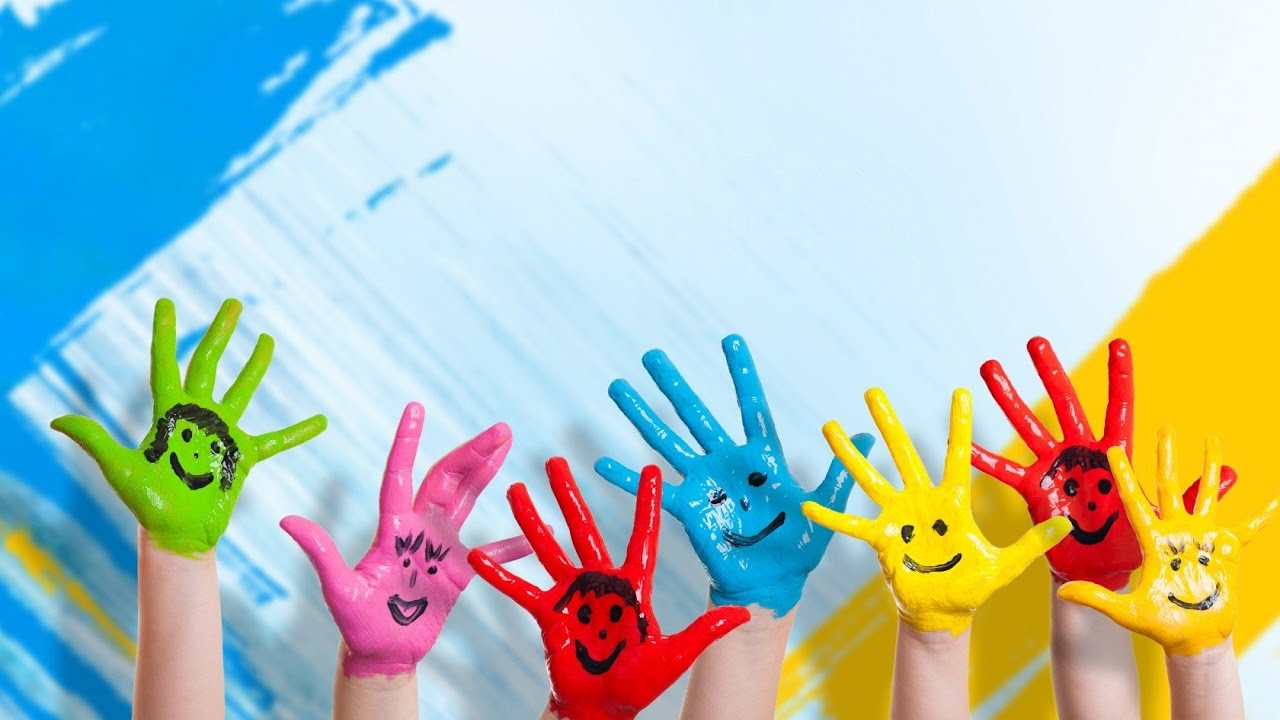 Думки поганіДумки хорошіЯ поганийЯ хороший (чудовий)Я не вміюЯ впораюсяЯ не впораюся, у мене нічого не вийдеУ мене все вийде, все буде добреМене образили Я не ображу у відповідь, я зумію вибачитиЯ боюся Я не боюся труднощів